УТВЕРЖДАЮПредседатель Конкурсной комиссии филиала ПАО «ТрансКонтейнер» на Куйбышевской железной дороге ____________________ Булытов Алексей Николаевич«18» июня 2018 годаДОКУМЕНТАЦИЯ О ЗАКУПКЕУ СУБЪЕКТОВ МАЛОГО И СРЕДНЕГО ПРЕДПРИНИМАТЕЛЬСТВАРаздел 1. Общие положения1.1. Общие положенияПубличное акционерное общество «Центр по перевозке грузов в контейнерах «ТрансКонтейнер» (ПАО «ТрансКонтейнер») (далее – Заказчик), руководствуясь: а) положениями Федерального закона от 18 июля . 
№ 223-ФЗ «О закупках товаров, работ, услуг отдельными видами юридических лиц»; б) Постановлением Правительства Российской Федерации от 11 декабря . № 1352 «Об особенностях участия субъектов малого и среднего предпринимательства в закупках товаров, работ, услуг отдельными видами юридических лиц»; в) Положением о порядке закупки товаров, работ, услуг для нужд 
ПАО «ТрансКонтейнер», утвержденным решением совета директоров 
ПАО «ТрансКонтейнер» от 25 апреля . (далее – Положение о закупках), проводит:Открытый конкурс в электронной форме среди субъектов малого и среднего предпринимательства № ОКэ-МСП-НКПКБШ-18-0009 по предмету закупки «Реконструкция троллейной линии и подкранового пути площадки для переработки большегрузных контейнеров с подкрановыми путями инв. №85, кадастровый (условный) номер: 58-58-01/070/2006-371 контейнерного терминала Пенза филиала ПАО "ТрансКонтейнер" на Куйбышевской железной дороге» (далее – Открытый конкурс)Информация об организаторе Открытого конкурса указана в пункте 2 Информационной карты раздела 5 настоящей документации о закупке (далее – Информационная карта).Дата опубликования извещения о проведении настоящего Открытого конкурса указана в пункте 3 Информационной карты. Извещение о проведении Открытого конкурса, изменения к извещению, настоящая документация о закупке, протоколы, оформляемые в ходе проведения Открытого конкурса и иная информация об Открытом конкурсе публикуется в средствах массовой информации (далее – СМИ), указанных в пункте 4 Информационной карты.Наименование, количество, объем, характеристики, требования к поставке товара, выполнению работ, оказанию услуг и т.д. и места их поставки, выполнения, оказания и т.д., а также информация о начальной (максимальной) цене договора, состав, количественные и качественные характеристики товара, работ и услуг, сроки поставки товара, выполнения работ или оказания услуг, количество лотов, порядок, сроки направления документации о закупке, указаны в Техническом задании и Информационной карте (разделы 4 и 5 соответственно настоящей документации о закупке).По всем вопросам, не урегулированным настоящей документацией о закупке, необходимо руководствоваться Положением о закупках. В случае противоречия положений настоящей документации о закупке и Положения о закупках необходимо руководствоваться Положением о закупках. Дата рассмотрения и сопоставления предложений претендентов и представленных комплектов документов на участие в Открытом конкурсе (далее – Заявки) указана в пункте 8 Информационной карты.Претендентом на участие в Открытом конкурсе признается субъект малого или среднего предпринимательства, определенный в соответствии со статьей 4 Федерального закона от 24 июля 2007 года № 209-ФЗ «О развитии малого и среднего предпринимательства в Российской Федерации», или несколько субъектов МСП, выступающих на стороне одного участника закупки, которые получили в установленном порядке всю необходимую документацию о закупке.  При осуществлении Открытого конкурса Заказчик вправе требовать от субъектов МСП, являющихся участниками такой закупки, сведения из единого реестра субъектов малого и среднего предпринимательства или декларацию, в целях подтверждения соответствия критериям, установленным статьей 4 Федерального закона от 24 июля 2007 года № 209-ФЗ «О развитии малого и среднего предпринимательства в Российской Федерации».Участниками Открытого конкурса признаются претенденты, своевременно и по установленной форме подавшие Заявку и соответствующие установленным в настоящей документации о закупке обязательным и квалификационным требованиям.Для участия в процедуре Открытого конкурса претендент должен: - удовлетворять требованиям, изложенным в настоящей документации о закупке;  - быть правомочным на предоставление Заявки и представить Заявку, соответствующую требованиям настоящей документации о закупке; - быть зарегистрированным на электронной торговой площадке, в том числе получить аккредитацию участника в соответствии с правилами, условиями и порядком регистрации, аттестации, установленными на соответствующей электронной торговой площадке, указанной в пункте 4 Информационной карты.Заявки рассматриваются как обязательства претендентов.                 ПАО «ТрансКонтейнер» вправе требовать от победителя/победителей Открытого конкурса заключения договора на условиях, предложенных в его Заявке. Для всех претендентов на участие в Открытом конкурсе устанавливаются единые требования.Решение о допуске претендентов к участию в Открытом конкурсе на основании предложения Организатора принимает Конкурсная комиссия (пункт 9 Информационной карты) в порядке, определенном настоящей документацией о закупке и Положением о закупках. Конкурсная комиссия вправе на основании информации о несоответствии претендента на участие в Открытом конкурсе установленным настоящей документацией о закупке требованиям, полученной из любых официальных источников, использование которых не противоречит законодательству Российской Федерации, не допустить претендента на участие в Открытом конкурсе или отстранить участника Открытого конкурса от участия в Открытом конкурсе на любом этапе его проведения.Претендент несет все расходы и убытки, связанные с подготовкой и подачей своей Заявки. Организатор, Заказчик не несут никакой ответственности по расходам и убыткам, понесенным претендентами в связи с их участием в Открытом конкурсе.Документы, подписанные электронной подписью (далее – ЭП) претендента закупки (лица, имеющего право действовать от имени претендента закупки), именуемые в дальнейшем электронные документы, признаются документами, подписанными собственноручной подписью претендента закупки (лица, имеющего право действовать от имени претендента), заверенные в необходимых случаях печатью организации. Наличие подписи ЭП претендента/участника закупки подтверждает, что подписанный документ отправлен от имени претендента закупки и является точной цифровой копией документа-оригинала.  Оформление и применение ЭП регулируется в порядке, предусмотренном Федеральным законом от 06 апреля 2011 года № 63–ФЗ «Об электронной подписи» и принятыми в соответствии с ним нормативно-правовыми актами.Заявки с документами предоставляются претендентами в сроки и на условиях, изложенных в пункте 6 Информационной карты.Организатор, Заказчик Открытого конкурса вправе отказаться от его проведения в любой момент до принятия решения Конкурсной комиссией о победителе Открытого конкурса. Извещение об отмене проведения Открытого конкурса размещается в соответствии с пунктом 4 Информационной карты в течение следующего рабочего дня со дня принятия решения об отмене проведения Открытого конкурса. При этом ПАО «ТрансКонтейнер» не будет нести никакой ответственности перед любыми физическими и юридическими лицами, которым такое действие может принести убытки.Протоколы, оформляемые в ходе проведения настоящего Открытого конкурса, размещаются в порядке, предусмотренном настоящей документацией о закупке, в течение 3 (трех) дней с даты их подписания в соответствии с пунктом 4 Информационной карты.Сроки подготовки, согласования и подписания протоколов, оформляемых в процессе проведения настоящего Открытого конкурса не могут превышать 7 (семь) рабочих дней с даты  проведения соответствующего этапа Открытого конкурса. В исключительных случаях, например: при значительном (более 6) количестве заявок на участие в Открытом конкурсе, при направлении, в случаях, предусмотренных настоящей документацией о закупке и Положением о закупках, запросов в адреса претендентов, участников,  органов государственной власти, государственных учреждений, юридических и физических лиц, индивидуальных предпринимателей, срок подписания протоколов может быть увеличен. В каждом случае увеличения сроков подписания протоколов соответствующая информация с указанием планируемого срока подписания протокола размещается в порядке, предусмотренном настоящей документацией о закупке, не позднее трех дней с даты истечения установленного в настоящем пункте срока подписания протокола.При проведении Открытого конкурса в электронной форме претендент на участие в Открытом конкурсе должен в срок, указанный в пункте 6 Информационной карты, подать Заявку на участие в Открытом конкурсе в форме электронного документа через электронную торговую площадку (пункт 4 Информационной карты) в порядке, предусмотренном регламентом работы данной электронной торговой площадки (далее – ЭТП). Правила регистрации претендента на участие в Открытом конкурсе на ЭТП, аккредитация претендента на участие в Открытом конкурсе на ЭТП, правила проведения процедур Открытого конкурса (в том числе подачи Заявки) определяются инструкциями и регламентом работы ЭТП.Конфиденциальная информация, ставшая известной сторонам при проведении Открытого конкурса не может быть передана третьим лицам за исключением случаев, предусмотренных законодательством Российской Федерации.В случае участия нескольких лиц на стороне одного претендента соответствующая информация должна быть указана в Заявке, оформленной в соответствии с приложением № 1 к настоящей документации о закупке. Если соответствующая информация не указана в Заявке, претендент считается подавшим Заявку от своего имени и действующим в своих интересах.1.2. Разъяснения положений документации о закупке.Претендент вправе направить запросы о разъяснении положений настоящей документации о закупке через ЭТП. Обмен документами между Организатором и претендентом закупки, направившим запрос, подписанный уполномоченным представителем, осуществляется в следующем порядке: претендент закупки направляет через ЭТП электронный документ (информацию в электронной форме, подписанную ЭП), содержащий запрос на разъяснение положений извещения и документации о закупке.Организатор в течение 3 (трех) рабочих дней с даты поступления указанного запроса, но не позднее, чем за 1 (один) рабочий день до окончания срока подачи Заявок на участие в Открытом конкурсе, осуществляет разъяснение положений документации о закупке и размещает их в соответствии с пунктом 4 Информационной карты. Ответы на запросы, подписанные ЭП лица, имеющего право действовать от имени Заказчика, направляются посредством ЭТП без указания информации о лице, от которого поступил указанный запрос и публикуются в СМИ для ознакомления в открытом доступе.Запрос может быть направлен не позднее, чем за 3 (три) рабочих дня до окончания срока подачи Заявок.Получение и ознакомление претендентов на участие в Открытом конкурсе с разъясненениями положений настоящей документации о закупке осуществляется на ЭТП и в СМИ.Организатор вправе не отвечать на запросы о разъяснении положений настоящей документации о закупке по проведению Открытого конкурса, поступившие позднее срока, установленного в пункте 1.2.4 настоящей документации о закупке.1.3. Внесение изменений и дополнений в документацию о закупкеВ любое время, но не позднее, чем за 1 (один) день до окончания срока подачи Заявок, в том числе по запросу претендента, могут быть внесены дополнения и изменения в извещение о проведении Открытого конкурса и в настоящую документацию о закупке. Любые изменения, дополнения, вносимые в извещение и документацию о закупке Открытого конкурса, являются неотъемлемой ее частью.Дополнения и изменения, внесенные в извещение о проведении Открытого конкурса и в настоящую документацию о закупке, размещаются в соответствии с пунктом 4 Информационной карты в течение 3 (трех) дней со дня принятия решения о внесении изменений в порядке, установленном документами ЭТП, лицом уполномоченным действовать от имени Организатора.В случае внесения изменений позднее, чем за 15 (пятнадцать) дней до даты окончания подачи Заявок, Организатор обязан продлить срок подачи Заявок таким образом, чтобы со дня размещения внесенных в настоящую документацию о закупке изменений до даты окончания срока подачи Заявок оставалось не менее 15 (пятнадцати) дней.Заказчик, Организатор не вправе вносить изменения, касающиеся замены предмета закупки.Организатор не берет на себя обязательства по уведомлению претендентов/участников Открытого конкурса о дополнениях, изменениях, разъяснениях в настоящую документацию о закупке, а также по уведомлению претендентов/участников (за исключением победителя (победителей) Открытого конкурса, лица, с которым в соответствии с настоящей документацией о закупке заключается договор) об итогах Открытого конкурса, и не несет ответственности в случаях, когда претенденты/участники не осведомлены о внесенных изменениях, дополнениях, разъяснениях, итогах Открытого конкурса при условии их надлежащего размещения в соответствии с пунктом 4 Информационной карты.Заказчик, Организатор вправе принять решение о продлении срока окончания подачи Заявок на участие в Открытом конкурсе в любое время до момента истечения такого срока. В течение 3 (трех) дней со дня принятия указанного решения такие изменения размещаются Заказчиком, Организатором в соответствии с пунктом 4 Информационной карты. 1.4. Антикоррупционная оговорка1.4.1. В рамках проведения настоящей закупки претендентам/участникам, Заказчику/Организатору, их аффилированным лицам, работникам или посредникам запрещается выплачивать, предлагать выплатить и разрешать выплату, а равно получать выплату, предлагать выплатить каких-либо денежных средств или ценностей, прямо или косвенно, любым лицам для оказания влияния на действия или решения этих лиц с целью получить какие-либо неправомерные преимущества или для достижения иных неправомерных целей.В рамках проведения закупки претенденты/участники, Заказчик/Организатор, их аффилированные лица, работники или посредники не могут осуществлять действия, квалифицируемые применимым для целей настоящей документации о закупке законодательством как дача/получение взятки, коммерческий подкуп, а также иные действия, нарушающие требования применимого законодательства и международных актов о противодействии коррупции.1.4.2. В случае установления нарушения претендентом/участником, их аффилированными лицами, работниками или посредниками каких-либо положений пункта 1.4.1 настоящей документации о закупке, такой претендент/участник может быть отстранен от участия в закупке. Информация об этом и мотивы принятого решения указываются в соответствующем протоколе и сообщаются претенденту/участнику.1.4.3. В случае возникновения у претендента/участника подозрений, что произошло или может произойти нарушение Заказчиком/Организатором, их аффилированными лицами, работниками или посредниками каких-либо положений пункта 1.4.1 настоящей документации о закупке, претендент/участник обязуется уведомить об этом Заказчика в письменной форме. В письменном уведомлении претендент/участник обязан сослаться на факты или предоставить материалы, достоверно подтверждающие или дающие основание предполагать, что произошло или может произойти нарушение Заказчиком/Организатором, их аффилированными лицами, работниками или посредниками каких-либо положений пункта 1.4.1 настоящей документации о закупке. Каналы уведомления Заказчика о нарушениях каких-либо положений пункта 1.4.1 настоящей документации о закупке: Линия доверия «стоп коррупция», электронная почта anticorr@trcont.ru.Заказчик, получивший уведомление о нарушении каких-либо положений пункта 1.4.1 настоящей документации о закупке, обязан рассмотреть уведомление и сообщить претенденту/участнику об итогах его рассмотрения в течение 15 (пятнадцати) рабочих дней с даты получения письменного уведомления.Заказчик гарантирует осуществление надлежащего разбирательства по фактам нарушения положений пункта 1.4.1 настоящей документации о закупке с соблюдением принципов конфиденциальности и применение эффективных мер по предотвращению возможных конфликтных ситуаций. Заказчик гарантирует отсутствие негативных последствий как для уведомившего претендента/участника в целом, так и для конкретных работников претендента/участника, сообщивших о факте нарушений.1.4.4. Договор, заключенный Заказчиком на основании решения Конкурсной комиссии, принятого в результате нарушения положений пункта 1.4.1 настоящей документации о закупке может быть расторгнут по инициативе Заказчика в одностороннем порядке.Раздел 2. Обязательные и квалификационные требования к претендентам/участникам, оценка Заявок участников Обязательные требованияПретендент/участник (в том числе каждый субъект МСП, выступающий на стороне одного претендента/участника) должен соответствовать обязательным требованиям настоящей документации о закупке, а именно:а) не иметь недоимки по налогам, сборам, задолженности по иным обязательным платежам в бюджеты бюджетной системы Российской Федерации (за исключением сумм, на которые предоставлены отсрочка, рассрочка, инвестиционный налоговый кредит в соответствии с законодательством Российской Федерации о налогах и сборах, которые реструктурированы в соответствии с законодательством Российской Федерации, по которым имеется вступившее в законную силу решение суда о признании обязанности заявителя по уплате этих сумм исполненной или которые признаны безнадежными к взысканию в соответствии с законодательством Российской Федерации о налогах и сборах) за прошедший календарный год, размер которых превышает двадцать пять процентов балансовой стоимости активов претендента/участника закупки, по данным бухгалтерской отчетности за последний отчетный период. Претендент/участник закупки считается соответствующим установленному требованию в случае, если им в установленном порядке подано заявление об обжаловании указанных недоимки, задолженности и решение по такому заявлению на дату рассмотрения заявки на участие в Открытом конкурсе поставщика (исполнителя, подрядчика) не принято;б) не находиться в процессе ликвидации;в) не быть признанным несостоятельным (банкротом);г) на его имущество не должен быть наложен арест, его экономическая деятельность не должна быть приостановлена;д) соответствовать требованиям, устанавливаемым в соответствии с законодательством Российской Федерации к лицам, осуществляющим поставку товаров, выполнение работ, оказание услуг и т.д., являющихся предметом Открытого конкурса;е) к товарам, работам, услугам, ранее поставленным (выполненным, оказанным) претендентом Заказчику или другой организации, не возникает существенных претензий по качеству или иных существенных претензий в процессе их использования в пределах установленного срока их использования (службы, функционирования), или иного срока по усмотрению 
ПАО «ТрансКонтейнер»;ж) не иметь просроченной задолженности по ранее заключенным договорам с ПАО «ТрансКонтейнер»;з) в пункте 17 Информационной карты могут быть установлены иные обязательные требования к претендентам на участие в Открытом конкурсе.Квалификационные требованияПретендент/участник (в том числе каждый субъект МСП, выступающий на стороне одного претендента/участника) должен соответствовать квалификационным требованиям настоящей документации о закупке, а именно:а) претендент/участник должен быть правомочен заключать и исполнять договор, право на заключение которого является предметом Открытого конкурса, в том числе претендент/участник - юридическое лицо или индивидуальный предприниматель должен быть зарегистрированным в качестве субъекта гражданского права и иметь все необходимые в соответствии с законодательством Российской Федерации разрешения, включая лицензии, сертификаты, допуски, патенты и т.д. на поставляемые товары, работы, услуги, или для ведения деятельности, являющейся предметом закупки;б) обладать квалификацией, необходимой для поставки товаров, выполнения работ, оказания услуг, являющихся предметом закупки (в том числе обладать производственными мощностями, профессиональной и технической квалификацией, трудовыми и финансовыми ресурсами, оборудованием и другими материальными ресурсами);в) не быть включенным в реестр недобросовестных поставщиков, предусмотренный статьей 5 Федерального закона от 18 июля . № 223-ФЗ «О закупках товаров, работ, услуг отдельными видами юридических лиц» и/или статьей 104 Федерального закона от 05.04.2013 № 44-ФЗ «О контрактной системе в сфере закупок товаров, работ, услуг для обеспечения государственных и муниципальных нужд», а также в реестр недобросовестных контрагентов ПАО «ТрансКонтейнер»;	г) в пункте 17 Информационной карты могут быть установлены иные требования к претендентам/участникам на участие в Открытом конкурсе.Представление обязательных документовПретендент в составе Заявки, представляет следующие документы:надлежащим образом оформленные приложения к настоящей документации о закупке: № 1 (Заявка), № 2 (Сведения о претенденте) и № 3 (финансово-коммерческое предложение, подготовленное в соответствии с требованиями Технического задания (раздел 4 настоящей документации о закупке);документ в форме электронного документа со сведениями о претенденте субъекте МСП из единого реестра субъектов малого и среднего предпринимательства, размещенный в информационно-телекоммуникационной сети «Интернет» по адресу https://rmsp.nalog.ru (в формате выписки, подписанной электронной подписью уполномоченного представителя Федеральной налоговой службы Российской Федерации). Электронный документ в обязательном порядке должен содержаться в Заявке на участие в Открытом конкурсе в виде отдельного файла в формате *.pdf. В случае отсутствия сведений об претенденте закупки, который является вновь зарегистрированным индивидуальным предпринимателем или вновь созданным юридическим лицом в едином реестре субъектов малого и среднего предпринимательства, претендентом представляется декларация о соответствии претендента закупки критериям отнесения к субъектам малого и среднего предпринимательства, установленным статьей 4 Федерального закона от 24 июля 2007 года № 209-ФЗ «О развитии малого и среднего предпринимательства в Российской Федерации» по форме согласно приложению № 2а настоящей документации о закупке (далее – Декларация о субъекте МСП);копию паспорта (для физических лиц/индивидуальных предпринимателей) (предоставляет каждое лицо – субъект МСП, выступающий на стороне одного претендента);протокол/решение или другой документ о назначении уполномоченными органами управления претендента должностного лица имеющего право действовать от имени претендента, в том числе совершать в установленном порядке сделки от имени претендента, без доверенности (копии документов должны быть заверены подписью и печатью (при ее наличии) претендента). В случае, если представленный документ не содержит срок полномочий такого должностного лица дополнительно представляется устав претендента;доверенность на работника, подписавшего Заявку, на право принимать обязательства от имени претендента, в случае отсутствия полномочий по уставу претендента (оригинал или копии документов должны быть заверены подписью и печатью (при ее наличии) претендента);копию договора простого товарищества (копию договора о совместной деятельности) (предоставляется в случае, если несколько субъектов МСП выступают на стороне одного участника закупки);в пункте 17 Информационной карты Заказчиком могут быть определены иные документы, предоставление которых в составе Заявки является обязательным.Для иностранных претендентов в пункте 18 Информационной карты могут быть предусмотрены особые требования к предоставлению документов.ЗаявкаПри проведении открытого конкурса в электронной форме Заявка претендента состоит из двух частей: электронная и на бумажном носителе. При подаче Заявок в электронной форме претенденты, имеющие оформленную в соответствии с пунктом 1.1.15 настоящей документации о закупке ЭП, подают Заявку с помощью технических средств ЭТП. Вторая часть Заявки на бумажном носителе передается Организатору только победителем или участником открытого конкурса, с которым по итогам открытого конкурса заключается договор, до заключения договора. Обе части Заявки должны состоять из документов, требуемых в соответствии с условиями настоящей документации о закупке.Информация об обеспечении Заявки на участие в Открытом конкурсе указана в пункте 23 Информационной карты.Каждый претендент может подать только одну Заявку, контроль данного требования обеспечивается техническими средствами ЭТП. Претендент может до окончания срока подачи заявок изменить уже направленную заявку. В этом случае необходимо отозвать заявку путем ее удаления, внести в нее изменения, подписать ЭП и вновь направить на ЭТП. Без отзыва заявки изменить ее невозможно.В случае если закупка осуществляется лотами, информация о количестве лотов указывается в пункте 12 Информационной карты. Каждый претендент может подать только одну Заявку по каждому лоту. При этом претендент имеет право подать заявки по всем лотам, или по его выбору по некоторым из них. В случае подачи претендентом более одной Заявки по одному лоту, а ранее поданная им Заявка по данному лоту не отозвана, все Заявки претендента по данному лоту отклоняются, контроль данного требования также обеспечивается техническими средствами ЭТП. Начальная (максимальная) цена лота/лотов указывается в извещении о проведении Открытого конкурса и в пункте 5 Информационной карты.Заявка должна действовать не менее срока, указанного в пункте 7 Информационной карты. До истечения этого срока Организатор при необходимости вправе предложить претендентам/участникам продлить срок действия Заявок и обеспечения Заявок. Претенденты/участники вправе отклонить такое предложение Организатора, не утрачивая права на обеспечение Заявки. В случае отказа претендента/участника от продления срока действия Заявки ему возвращаются денежные средства, перечисленные в качестве обеспечения заявки, а его Заявка отклоняется от участия в Открытом конкурсе.Заявка оформляется в соответствии с разделом 3 настоящей документации о закупке. Заявка претендента, не соответствующая требованиям настоящей документации о закупке, отклоняется.Заявка, подготовленная претендентом на участие в Открытом конкурсе, а также вся корреспонденция и документация по закупке, связанная с проведением Открытого конкурса, которыми обмениваются претендент/участник на участие в Открытом конкурсе и Организатор/Заказчик, должны быть составлены на языке/языках, указанном/ых в пункте 15 Информационной карты.Использование других языков для подготовки Заявки расценивается Организатором/Конкурсной комиссией как несоответствие предложения требованиям, установленным настоящей документацией о закупке. Предоставляемые в составе Заявки документы должны быть четко напечатаны. Подчистки, дописки, исправления не допускаются, за исключением тех случаев, когда эти исправления (дописки) заверены рукописной надписью «исправленному верить», собственноручной подписью уполномоченного лица, расположенной рядом с каждым исправлением (допиской) и заверены печатью претендента на участие в Открытом конкурсе. Все документы, представляемые в составе заявки, должны быть сканированы с оригинала.Все суммы денежных средств в Заявке должны быть выражены в валюте (валютах), установленной (ых) в пункте 16 Информационной карты.Выражение денежных сумм в других валютах расценивается Конкурсной комиссией как несоответствие Заявки требованиям, установленным настоящей документацией о закупке. Претендентам/участникам, органам государственной власти,  государственным учреждениям, юридическим и физическим лицам, индивидуальным предпринимателям в любое время до подведения итогов Открытого конкурса может быть направлен запрос о предоставлении информации и документов, разъяснений необходимых для подтверждения соответствия работ, услуг, товаров и т.д., предлагаемых в соответствии с Заявкой претендента/участника, предъявляемым требованиям, изложенным в настоящей документации о закупке. При этом не допускается изменение Заявок претендентов/участников. Срок и порядок подачи Заявок Место, дата начала и окончания подачи Заявок указаны в пункте 6 Информационной карты.Заявки, по истечении срока, указанного в пункте 
6 Информационной карты, не принимаются. Претендент самостоятельно несет все риски несоблюдения сроков предоставления Заявок, связанных с применением электронных систем доставки информации.Окончательная дата подачи Заявок и, соответственно, дата рассмотрения и сопоставления Заявок может быть перенесена на более поздний срок. Соответствующие изменения размещаются в соответствии с пунктом 4 Информационной карты. Открытие доступа к заявкам производится на ЭТП автоматически с момента окончания срока для подачи Заявок. Заявка претендента должна быть подписана уполномоченным представителем претендента. Заявки претендентов после поступления через автоматизированные средства связи в информационные системы Заказчика и выгрузки на носители Организатора считаются вскрытыми. Дата и время вскрытия совпадает с моментом открытия доступа к Заявкам. Организатор составляет протокол вскрытия Заявок с указанием данных о поступивших Заявках. Протокол размещается в соответствии с пунктом 
4 Информационной карты в течение 3 (трех) дней с даты его подписания.Отзыв ЗаявокПретенденты вправе отозвать свою Заявку в любой момент до окончания срока подачи Заявок, указанного в пункте 6 Информационной карты. В этом случае возможность реализуется программными средствами ЭТП, в соответствии с функционалом, предусмотренным ЭТП, указанной в пункте 
4 Информационной карты.Рассмотрение и сопоставление Заявок и изучение квалификации претендентов ОрганизаторомВ срок, указанный в пункте 8 Информационной карты, Организатор осуществляет рассмотрение и сопоставление Заявок на участие в Открытом конкурсе и готовит предложения для принятия Конкурсной комиссией решения об итогах Открытого конкурса и определении
победителя (ей).Информация о ходе рассмотрения Заявок не подлежит разглашению. Заявки претендентов рассматриваются Организатором на соответствие требованиям, изложенным в настоящей документации о закупке, на основании представленных в составе Заявок документов, а также иных источников информации, предусмотренных настоящей документацией о закупке, законодательством Российской Федерации, в том числе официальных сайтов государственных органов, организаций в сети Интернет. Заявка претендента должна полностью соответствовать каждому из установленных настоящей документацией о закупке требований или быть лучше.При наличии информации и документов, подтверждающих, что работы, услуги, товары и т.д., предлагаемые в соответствии с Заявкой претендента/участника, не соответствуют требованиям, изложенным в настоящей документации о закупке, Заявка претендента отклоняется.Победителем Открытого конкурса может быть признан участник, чья Заявка на участие в Открытом конкурсе соответствует требованиям, изложенным в настоящей документации о закупке, но имеет не минимальную цену.Указание претендентом недостоверных сведений в Заявке может служить основанием для отклонения такой Заявки.Наличие в реестрах недобросовестных поставщиков, указанных в части «в» подпункта 2.2.1 настоящей документации о закупке, сведений о претенденте (любом из субъектов МСП, выступающих на стороне претендента) может являться основанием для отклонения Заявки такого претендента. Претендент также может быть не допущен к участию в Открытом конкурсе в случае:1) непредставления документов и информации, определенных настоящей документацией о закупке, либо наличия в этих документах и информации неполных и/или не соответствующих действительности сведений о претенденте или о товарах, работах, услугах, на закупку которых размещается Открытый конкурс;2) несоответствия претендента предусмотренным настоящей документацией о закупке обязательным и квалификационным требованиям и/или непредставления документов, подтверждающих соответствие этим требованиям;3) несоответствие претендента критериям отнесения лиц к субъектам МСП, установленным законодательством Российской Федерации или отсутствие в реестре субъектов малого и среднего предпринимательства, или непредставления декларации о субъекте МСП, который является вновь зарегистрированным индивидуальным предпринимателем или вновь созданным юридическим лицом;4) несоответствия Заявки требованиям настоящей документации о закупке, в том числе если:Заявка не соответствует положениям Технического задания настоящей документации о закупке;Заявка не соответствует форме, установленной настоящей документацией о закупке;документы не подписаны должным образом (в соответствии с требованиями настоящей документации о закупке);5) если предложение о цене договора/единичных расценках превышает начальную (максимальную) цену договора/предельных единичных расценок (если такая цена/расценки установлены);6) отказа претендента от продления срока действия Заявки (если такой запрос претендентам направлялся);7) непредоставления в составе заявки обоснования предлагаемой демпинговой цены договора, или если Конкурсная комиссия признала предложенную демпинговую цену договора необоснованной;8) невнесение обеспечения Заявки, если такое обеспечение предусмотрено пунктом 23 Информационной карты. 9) в иных случаях, установленных Положением о закупках и настоящей документацией о закупке, в том числе пунктом 17 Информационной карты.Если в Заявке имеются расхождения между обозначением сумм цифрами и прописью, то к рассмотрению принимается сумма, указанная прописью. Если в Заявке имеются арифметические ошибки, претенденту/участнику может быть направлен запрос об уточнении цены договора при условии сохранения единичных расценок, а также об уточнении других положений документации о закупке, имеющих числовые значения. При наличии разночтений между информацией, указанной в Заявке, и информацией на функционале разделов, размещенной в соответствии с пунктом 4 Информационной карты, преимущество имеет информация на функционале соответствующих разделов ЭТП. Претенденты и их представители не вправе участвовать в рассмотрении Заявок и изучении квалификации претендентов. В случае если на основании результатов рассмотрения Заявок принято решение об отказе в допуске к участию в данной процедуре Открытого конкурса всех претендентов, подавших Заявки, Открытый конкурс признается несостоявшимся. В случае если претендентами в составе заявки на участие в Открытом конкурсе не представлены документы, предусмотренные настоящей документацией о закупке, но такие документы или информацию об их наличии можно получить из общедоступных источников, в том числе в информационно-телекоммуникационной сети «Интернет» на сайтах органов государственной власти, государственных учреждений, юридических и физических лиц, индивидуальных предпринимателей, а также непосредственно от таких органов, организаций, лиц и индивидуальных предпринимателей,  Организатор, Конкурсная комиссия вправе (но не обязаны) принять такие документы, информацию в качестве подтверждения соответствия претендента, его заявки требованиям, установленным в документации о закупке, при условии, что данное право будет реализовано по отношению ко всем претендентам, подавшим заявки на участие в Открытом конкурсе, в равной степени.Порядок оценки и сопоставления Заявок участников ОрганизаторомОценка и сопоставление Заявок состоится в срок, указанный в пункте 8 Информационной карты. Оценка и сопоставление Заявок, осуществляется в целях выявления лучших условий исполнения договора и выявления победителя/ей в соответствии с критериями, указанными в пункте 19 Информационной карты.Оценка и сопоставление Заявок осуществляется на основании финансово-коммерческого предложения, иных документов, представленных в подтверждение соответствия участника обязательным и квалификационным требованиям. При этом цена договора и/или единичные расценки оцениваются без учета НДС.Оценка и сопоставление Заявок осуществляется путем присвоения количества баллов, соответствующих условиям, изложенным в Заявке. Заявке, содержащей наилучшие условия, присваивается наибольшее количество баллов.По решению Конкурсной комиссии, Организатору, в соответствии регламентом работы на ЭТП, предоставляется возможность провести или пропустить проведение процедуры переторжки. Переторжка является дополнительным элементом Открытого конкурса и заключается в добровольном повышении предпочтительности Заявок по параметрам, указанным в приглашении к переторжке, при условии сохранения остальных положений Заявки без изменений. Переторжка проводится однократно в заочной форме. С помощью технических средств ЭТП Организатором указываются сроки проведения переторжки,  возможность/невозможность многократного изменения Заявки в период переторжки. В переторжке имеют право участвовать все участники закупки. Участник вправе не участвовать в переторжке, тогда его заявка остается действующей с ценой, указанной в заявке. Предложения участника по ухудшению первоначальных условий, а также предложения, поступившие с нарушением сроков, порядка их представления, не рассматриваются, такой участник считается не участвовавшим в переторжке. При этом его предложение остается действующим с ранее объявленными условиями. Участник закупки, получивший приглашение на переторжку, имеет возможность не участвовать в переторжке, в этом случае его Заявка остается действующей в неизменном виде. Каждой Заявке по мере уменьшения выгодности содержащихся в ней условий (количества баллов, присвоенных по итогам оценки) присваивается порядковый номер. Заявке, в которой содержатся лучшие условия (присвоено наибольшее количество баллов), присваивается первый порядковый номер. В случае если в нескольких Заявках содержатся одинаковые условия (присвоено равное количество баллов по итогам оценки), меньший порядковый номер присваивается Заявке, которая поступила ранее других Заявок.Победителем признается участник, Заявке которого присвоено наибольшее количество баллов по итогам оценки и первый порядковый номер.Участники или их представители не могут участвовать в оценке и сопоставлении Заявок.По итогам рассмотрения, оценки и сопоставления Заявок в соответствии с порядком и критериями оценки, установленными настоящей документацией о закупке, и методикой оценки, опубликованной в информационно-телекоммуникационной сети «Интернет» на сайте www.trcont.com (раздел Компания/Закупки) и на официальном сайте единой информационной системы в сфере закупок (www.zakupki.gov.ru) (далее – Официальный сайт) (на странице сведений о Положении о закупках 
ПАО «ТрансКонтейнер»), Организатор составляет протокол рассмотрения и оценки Заявок, в котором должна содержаться следующая информация:1) результаты оценки и сопоставления Заявок участников, указанные в соответствии с присвоенными Заявкам участников по результатам оценки порядковыми номерами;2) принятое Организатором решение;3) предложения для рассмотрения Конкурсной комиссией;4) иная информация при необходимости.По итогам оценки и сопоставления Заявок формируется протокол, который подлежит опубликованию в соответствии с пунктом 4 Информационной карты не позднее 3 (трех) дней с даты его подписания всеми представителями Организатора, присутствовавшими при рассмотрении, оценке и сопоставлении Заявок.Подведение итогов Открытого конкурсаПосле рассмотрения Заявок, изучения квалификации претендентов, Заявки, а также иные документы, необходимые для подведения итогов Открытого конкурса, передаются в Конкурсную комиссию. Решение об итогах Открытого конкурса принимается Конкурсной комиссией.Подведение итогов Открытого конкурса проводится Конкурсной комиссией в срок, указанный в пункте 10 Информационной карты. Участники или их представители не могут присутствовать на заседании Конкурсной комиссии.Конкурсная комиссия рассматривает предложения Организатора и принимает решение о выборе победителя Открытого конкурса. Конкурсной комиссией может быть принято решение о проведении переторжки в соответствии с пунктами 31-37 Положения о закупках.Решение Конкурсной комиссии фиксируется в протоколе заседания, в котором указывается информация об итогах Открытого конкурса.Протокол заседания Конкурсной комиссии размещается в соответствии пунктом 4 Информационной карты в течение 3 (трех) дней с даты его подписания.Конкурсной комиссией может быть принято решение об определении двух и более победителей Открытого конкурса, в случаях, предусмотренных пунктом 45 Положения о закупках, а также в случаях, когда участники предложили одинаковые условия исполнения договора или разница в количестве баллов,  присвоенных по итогам оценки Заявок нескольких участников, не превышает пяти процентов от максимального количества баллов, присвоенных Заявке, получившей первый номер.В случае заключения договора с несколькими победителями объем выполняемых работ, оказываемых услуг, поставляемых товаров распределяется между победителями по решению Конкурсной комиссии, пропорционально либо по иному принципу, если это вытекает из существа и/или места поставки товара, выполнения работ, оказания услуг.Конкурсной комиссией может быть принято решение о проведении постквалификации и/или переторжки в соответствии с пунктами 26-37 Положения о закупках. Открытый конкурс признается состоявшимся, если участниками Открытого конкурса признано не менее 2 претендентов.Открытый конкурс признается несостоявшимся, если:1) на участие в конкурсе не подана ни одна Заявка;2) на участие в конкурсе подана одна Заявка;3) по итогам рассмотрения заявок к участию в конкурсе допущен один участник;4) ни один из претендентов не признан участником.В случае если подана одна Заявка и/или только одна Заявка соответствует требованиям, установленным в Открытом конкурсе, Конкурсная комиссия вправе принять одно из следующих решений:1) заключить договор с допущенным участником, подавшим Заявку, путем размещения заказа у единственного поставщика (исполнителя, подрядчика), на условиях, указанных в его Заявке, если условия соответствуют интересам Заказчика, а цена товаров, работ, услуг не превышает начальную (максимальную) цену договора;2) провести новую процедуру закупки, в том числе иным предусмотренным в Положении о закупках способом;3) отказаться от проведения новой закупки и не заключать договор с допущенным участником, подавшим Заявку.Заключение договора Обеспечение исполнения договора устанавливается в соответствии с пунктом 22 информационной карты. После опубликования в соответствии с пунктом 4 Информационной карты протокола Конкурсной комиссии об итогах Открытого конкурса, Заказчик, в течение 5 (пяти) календарных дней размещает на ЭТП договор, заключаемый с победителем (победителями) Открытого конкурса, с указанием срока его подписания, с учетом условий изложенных в пункте 18 Информационной карты.При урегулировании заключения договора вне ЭТП, Заказчик, в течение 5 (пяти) календарных дней после опубликования протокола Конкурсной комиссии в соответствии с пунктом 4 Информационной карты, направляет победителю (ям) Открытого конкурса договор и уведомление с приглашением подписать договор, с указанием срока его подписания, с учетом условий изложенных в пункте 18 Информационной карты. Документы направляются в адрес победителя (ей) почтовым отправлением и/или электронными средствами связи по адресу электронной почты указанной претендентом в Заявке, в контактной информации приложения № 2 к настоящей документации о закупке.Участник, признанный победителем Открытого конкурса, должен предоставить обеспечение исполнения договора (если такое обеспечение предусмотрено пунктом 22 Информационной карты) и подписать договор не позднее срока, указанного Организатором. В случае если победителем не представлено обеспечение  исполнения договора, и/или не подписан договор в указанные сроки, и/или не выполнены иные необходимые для заключения договора условия, прямо предусмотренные в настоящей документации о закупке, он признается уклонившимся от заключения договора.При этом, в случае если в соответствии с законодательством или внутренними документами победителя Открытого конкурса, участнику, с которым в соответствии с условиями настоящей документации о закупке заключается договор, таким лицам требуется получение одобрения сделки, являющейся предметом Открытого конкурса,  органами управления, такие лица вправе предложить Заказчику, отложить срок подписания договора на период, необходимый для получения такого одобрения, но не более, чем на 30 (тридцать) дней с даты опубликования протокола Конкурсной комиссии об итогах Открытого конкурса.Заказчик вправе отклонить такое предложение победителя. В таком случае, победитель Открытого конкурса не подписавший договор, признается уклонившимся от заключения договора, а договор может быть заключен с участником, Заявке которого присвоен второй номер, если победителем признан только один участник, или, в случае если по решению Конкурсной комиссии победителями Открытого конкурса признано более одного участника, договор (договоры) заключается с этим победителем (победителями). Участник Открытого конкурса, Заявке которого был присвоен второй номер, не вправе отказаться от заключения договора.Договор заключается в соответствии с законодательством Российской Федерации по форме проекта, приведенной в приложении № 5 к настоящей документации о закупке, с учетом условий, указанных в пункте 20 Информационной карты.Проект договора, заключаемого с участником, Заявке которого был присвоен второй номер, составляется Заказчиком путем включения в проект договора, прилагаемый к настоящей документации о закупке, условий исполнения договора, предложенных этим участником Открытого конкурса. Проект договора подлежит направлению Заказчиком в срок, не превышающий 10 (десять) дней с даты признания победителя уклонившимся от заключения договора.Участник, Заявке которого присвоен второй номер, обязан подписать договор в порядке и в сроки, предусмотренные подпунктами 2.10.3, 2.10.4 настоящей документации о закупке.До заключения договора лицо, с которым заключается договор по итогам Открытого конкурса, предоставляет Заказчику на бумажном носителе вторую часть Заявки, а также, если указанное предусмотрено в пункте 
17 Информационной карты, представляет сведения о своих владельцах, включая конечных бенефициаров с приложением подтверждающих документов, согласие (одобрение) контролирующих органов, органов управления претендента на совершение сделки или подтверждение уведомления соответствующих органов о совершении сделки в случаях, когда такое согласие (одобрение) или уведомление предусмотрено законодательством Российской Федерации. Если согласия (одобрения) контролирующих органов, органов управления претендента на совершение сделки не требуется, лицо с которым заключается договор, представляет соответствующее обоснованное заявление. В случае непредставления указанных в настоящем подпункте сведений и документов, Заказчик вправе отказаться от заключения договора без каких-либо для себя последствий.В отношении лиц, являющихся публичными акционерными обществами, допускается указание прямой ссылки на общедоступный источник, посредством которого в установленном законом порядке раскрыта информация о владельцах такого общества.Победитель не вправе предлагать внесения изменений и дополнений в договор, за исключением случаев, когда это предусмотрено пунктом 20 Информационной карты.В случае расторжения договора, заключенного по результатам Открытого конкурса, в связи с неисполнением или ненадлежащим исполнением поставщиком (исполнителем, подрядчиком) своих обязательств Заказчик вправе заключить договор с участником Открытого конкурса, с которым в соответствии с настоящей документацией о закупке заключается договор при уклонении победителя Открытого конкурса от заключения договора.  Раздел 3. Порядок оформления ЗаявокОформление Заявки Заявка претендента должна состоять из двух частей: электронная и на бумажном носителе в соответствии с требованиями, изложенными в настоящей документации о закупке. Электронная часть подписывается ЭП, оформленной в соответствии с пунктом 1.1.15 документации о закупке, и подается в установленный документацией о закупке срок на ЭТП. Организатор рассматривает только те Заявки и входящие в нее документы претендентов, которые подписаны ЭП лица, имеющего право действовать от имени претендента, и направлены до наступления срока окончания подачи заявок. Вторая часть Заявки на бумажном носителе представляется победителем Открытого конкурса в обязательном порядке не позднее 5 (пяти) дней со дня опубликования протокола конкурсной комиссии о подведении итогов.Электронная часть заявки должна содержать следующие документы:а) электронный документ со сведениями о претенденте-субъекте МСП из единого реестра субъектов малого и среднего предпринимательства, размещенного в информационно-телекоммуникационной сети «Интернет» по адресу https://rmsp.nalog.ru, импортированный с указанного сайта или электронного документа в виде выписки, подписанного электронной подписью уполномоченного представителя Федеральной налоговой службы Российской Федерации). Электронный документ в обязательном порядке должен содержаться в Заявке на участие в Открытом конкурсе в виде отдельного файла в формате *.pdf.В случае отсутствия сведений об претенденте закупки, который является вновь зарегистрированным индивидуальным предпринимателем или вновь созданным юридическим лицом в едином реестре субъектов малого и среднего предпринимательства, претендентом представляется Декларация о субъекте МСП по форме согласно приложению № 2а документации о закупке.б) надлежащим образом оформленные приложения к настоящей документации о закупке: приложение № 1 (Заявка), приложение № 2 (Сведения о претенденте) и приложение № 3 (Финансово-коммерческое предложение, подготовленное в соответствии с Техническим заданием (раздел 4 настоящей документации о закупке);в) документы, перечисленные в частях 3) - 8) подпункта 2.3.1 настоящей документации о закупке, в случае, если они не предоставлялись претендентом при регистрации и аккредитации на ЭТП и/или, если сроки/периоды выдачи, издания, действия и т.п. (актуальность) документов, переданных на ЭТП не соответствует актуальности документов, установленной настоящей документацией о закупке; г) другие документы, указанные в части 2 пункта 17 Информационной карты.Документы, входящие в электронную часть заявки должны иметь один из распространенных форматов документов: с расширением (*.doc), (*.docx), (*.xls), (*.xlsx), (*.txt), (*.pdf), (*.jpg) и т.д., предпочтительнее (*.pdf).Файлы формируются по принципу: один файл – один документ, каждый из документов должен быть представлен в виде одного отдельного файла, по названию которого можно сопоставить электронную копию с оригиналом документа. Допускается размещение в составе заявки документов, сохраненных в архивах, при этом размещение в составе заявки архивов, разделенных на несколько частей, открытие каждой из которых по отдельности невозможно, не допускается. Если документ содержит менее 10 страниц, не допускается его разбивка на несколько файлов.Все файлы не должны иметь защиты от их открытия, изменения, копирования их содержимого или их печати.Файлы должны быть именованы так, чтобы из их названия ясно следовало, какой документ, требуемый документацией, в каком файле находится (например: 1. Заявка.pdf (Zayavka.pdf), 2. Декларация.pdf, 3. Финансово-коммерческое предложение.pdf и т.д.). Файлы предоставляются в такой же последовательности как они затребованы по тексту в документации о закупке.В случае если претендент подает заявки по нескольким лотам, документы, указанные в части а) и б) подпункта 3.1.2 документации о закупке, предоставляются по каждому лоту, а указанные в частях в) и г) подпункта 3.1.2 документации о закупке – по лоту с наименьшим номером.Заявка на бумажном носителе должна содержать опись прилагаемых документов и все документы, перечисленные в подпункте 2.3.1 настоящей документации о закупке, а также пункте 17 Информационной карты.Все без исключения страницы Заявки должны быть пронумерованы. Заявка должна быть подписана лицом, имеющим право подписи документов от имени претендента. При подаче Заявки на бумажном носителе письмо (конверт) с Заявкой должен иметь следующую маркировку:В случае если претендент подает заявки по нескольким лотам, надлежащим образом оформленные документы, указанные в частях а) – в) подпункта 3.1.2 настоящей документации о закупке, предоставляются по каждому лоту отдельными пакетами (файлами). Другие документы, указанные в подпункте 2.3.1 документации о закупке (включая приложение № 2а (Декларация о субъекте МСП)) прикладываются к лоту, имеющему наименьший номер. В описи документов, содержащихся в заявке по остальным лотам, в необходимых случаях прописывается указание на имеющиеся (уже представленные) документы в пакете (файле) лота с наименьшим номером.Документы, представленные в составе Заявки на бумажном носителе, должны быть прошиты вместе с описью документов, пронумерованы, скреплены печатью и заверены подписью уполномоченного лица претендента или лицом имеющим право подписи документов от имени претендента.Финансово-коммерческое предложениеФинансово-коммерческое предложение должно быть оформлено в соответствии с приложением № 3 к настоящей документации о закупке.Финансово-коммерческое предложение должно содержать все условия, предусмотренные настоящей документацией о закупке и позволяющие оценить Заявку претендента. Условия должны быть изложены таким образом, чтобы при рассмотрении и оценке Заявок не допускалось их неоднозначное толкование. Все условия Заявки претендента понимаются Организатором буквально, в случае расхождений показателей изложенных цифрами и прописью, приоритет имеют написанные прописью.Финансово-коммерческое предложение должно содержать сроки выполнения работ, оказания услуг, поставки товаров с момента заключения договора, порядок и условия осуществления платежей (сроки и условия рассрочки платежа и др.). Условия осуществления платежей не могут быть хуже указанных в настоящей документации о закупке (Техническом задании, Информационной карте, проекте договора (приложение № 5 к настоящей документации о закупке)).Общая стоимость товаров, работ, услуг представляется в рублях, с учётом всех возможных расходов претендента, всех видов налогов, кроме НДС (указывается отдельной строкой), в том числе с применением условий пункта 5 Информационной карты.	Общая стоимость товаров, работ, услуг не должна превышать начальную (максимальную) цену товаров, работ, услуг, определенную Заказчиком в настоящей документации о закупке.В расчете стоимости претендент указывает единичные расценки по всем видам и объемам товаров, работ, услуг, указанным в Техническом задании (раздел 4 настоящей документации о закупке) и/или Информационной карте.	Общая стоимость товаров, работ, услуг подтверждается расчетом, составленным на основании ведомостей объемов работ, услуг, товаров и других материалов, представленных в Техническом задании (раздел 4 настоящей документации о закупке). Расчет оформляется в виде приложения к Финансово - коммерческому предложению.Срок поставки товаров, выполнения работ, оказания услуг определяется согласно выбранной технологии выполнения работ, оказания услуг, поставки товаров исходя из времени, необходимого претенденту на выполнение работ, оказание услуг, поставку товаров без учета задержек и простоев, но не более предельного срока, определенного Заказчиком в Техническом задании (раздел 4 настоящей документации о закупке) и/или информационной карте. 	В подтверждение претендент в виде приложения к Финансово - коммерческому предложению предоставляет Календарный план выполнения работ, оказания услуг, поставки товаров, который составляется по форме соответствующего приложения к проекту договора; Привлечение субподрядных организаций/соисполнителей допускается.Раздел 4. Техническое задание4.1. Содержание работРеконструкция троллейной линии и подкранового пути площадки для переработки большегрузных контейнеров с подкрановыми путями инв.№85, кадастровый (условный) номер 58-58-01/070/2006-371 контейнерного терминала Пенза филиала ПАО "ТрансКонтейнер" на Куйбышевской железной дороге, расположенного по адресу: г. Пенза, ул. Чаадаева, д. 66  (далее – Работы).4.2.Общие требования4.2.1. Предметом открытого конкурса в электронной форме является реконструкция троллейной линии и подкранового пути площадки для переработки большегрузных контейнеров с подкрановыми путями инв.№85, кадастровый (условный) номер 58-58-01/070/2006-371 контейнерного терминала Пенза филиала ПАО "ТрансКонтейнер" на Куйбышевской железной дороге расположенного по адресу: г. Пенза, ул. Чаадаева, д. 66.4.2.2. Предмет конкурса неделим, то есть Претендент в случае победы в  настоящем Открытом конкурсе должен осуществить выполнение работ прописанных в техническом задании в полном объеме согласно условий документации о закупке. 4.2.3. В конкурсной заявке Претендента должны быть изложены предложения, соответствующие требованиям технического задания и условиям документации о закупке,  Претендент может предложить более выгодные условия выполнения работ, которые Заказчик принимает по своему усмотрению.4.2.4. ПАО «ТрансКонтейнер» вправе отказаться от принятия результатов работ и требовать возмещения убытков в случае, если в результате существенной (более 30 календарных дней) просрочки сроков выполнения работ Исполнителем выполнение работ утратило интерес для ПАО «ТрансКонтейнер».4.3. Требования к выполняемым работам 4.3.1. Работы выполняются без остановки действующего предприятия с соблюдением технологии действующего предприятия, обеспечения работы грузоподъемных механизмов и автотранспорта.	4.3.2. Работы должны выполняться с обеспечением необходимых противопожарных мероприятий, с соблюдением правил по технике безопасности и охране окружающей среды во время их производства, в строгом соблюдении правил электробезопасности, режима работы заказчика. Ответственность за выполнением требований охраны труда, электробезопасности, промышленной, пожарной безопасности возлагается на Победителя открытого конкурса.4.3.3. Для обеспечения доступа работников и строительной техники на объект производства работ Победитель обязан своевременно информировать Заказчика о занятом персонале, используемой технике для  обеспечения  производства работ.4.3.4. Выполняемые работы, равно как и их результат, должны соответствовать требованиям законодательства Российской Федерации, требованиям, установленным СП (СНиП), ГОСТ и другими соответствующими нормативными документами, а также требованиям, обычно предъявляемым к данному виду Работ.4.3.5. Работы производятся в стеснённых условиях, вблизи железнодорожных путей, с наличием в зоне производства работ действующего  технологического оборудования, при систематическом движении автомобильного транспорта и грузоподъемных механизмов.4.3.6. Все работы выполняются с использованием материалов и оборудования Победителя, применяемые материалы должны соответствовать стандартам РФ и иметь сертификаты.4.3.7. Победитель должен предоставить Заказчику перед началом работ список работников по выполнению работ. Победитель должен обеспечивать  выполнение Работ на объекте Заказчика  с 08:00 до 20:00 местного времени. При необходимости, по согласованию с Заказчиком, может устанавливаться иное время выполнения Работ. 4.3.8. Работы выполняются в соответствии с проектной (рабочей) документацией  (Приложение  к конкурсной  документации). Любые отклонения  от принятых проектных решений должны быть оформлены письменным согласованием с Заказчиком. Внесение любых изменений в проектную (рабочую) документацию по инициативе Победителя, после полученного согласования от Заказчика вносится за счёт средств и сил Победителя, без изменения сроков выполнения работ.4.3.9. В конкурсной заявке претендента должны быть изложены условия, соответствующие требованиям технического задания.4.3.10. Победитель обязан до начала выполнения работ разработать и согласовать с Заказчиком проект производства работ (ППР).4.3.11. До начала производства работ назначить ответственного за пожарную безопасность и технику безопасности.4.3.12. Победитель обязан вести исполнительную документацию и своевременно предъявлять её Заказчику при сдаче-приёмке работ, составлять акты освидетельствования скрытых работ, вести другую исполнительную производственную документацию в соответствии с требованиями Приказа Ростехнадзора от 26.12.2006 N 1128 (ред. от 09.11.2017) "Об утверждении и введении в действие Требований к составу и порядку ведения исполнительной документации при строительстве, реконструкции, капитальном ремонте объектов капитального строительства и требований, предъявляемых к актам освидетельствования работ, конструкций, участков сетей инженерно-технического обеспечения" РД-11-02-2006 и Свода правил организации строительства СП 48.13330.2011 в объеме, достаточном для сдачи объекта в эксплуатацию. 4.3.13. Победитель после реконструкции подкранового пути разрабатывает и предоставляет Заказчику паспорт кранового пути согласно требований Свода правил "Пути наземные рельсовые крановые. Проектирование, устройство и эксплуатация" СП 12-103-2002 и паспорт тупиковых упоров согласно требований  « Тупиковые упоры. Рекомендации к проектированию, изготовлению и эксплуатации» РД 50:48:0075-02-05 .4.3.14. Работы, предъявленные по актам выполненных работ и не подтвержденные исполнительной документацией, считаются не выполненными и оплате не подлежат.4.3.15. Победитель обязан своими силами и за свой счёт обеспечить сохранность находящихся на объекте материалов, изделий, конструкций, оборудования.4.3.16. Вывоз строительного мусора производить регулярно, по мере накопления в объеме одной автомашины. Складирование и погрузку мусора производить в упакованном в мешки виде. Не допускается загромождение контейнерной площадки.4.4. Правила приемки работ.      4.4.1. По завершении  выполнения Работ Исполнитель представляет Заказчику акта о приемке выполненных работ формы КС-2, справку о стоимости выполненных работ и затрат формы КС-3, акт о приеме-сдаче отремонтированных, реконструированных, модернизированных объектов основных средств по форме ОС-3, счет-фактуру. Предъявляется журнал производства работ (общий журнал), акты на освидетельствования скрытых работ, сертификаты соответствия на используемую продукцию, материалы и иные документы в соответствии с Приказом Минстроя России от 27.07.2017      N 1033/пр "Об утверждении СП 68.13330.2017 "СНиП 3.01.04-87 Приемка в эксплуатацию законченных строительством объектов. Основные положения". Объём работ, принимаемых у Победителя, должен соответствовать объёмам работ технического задания.4.4.2. Заказчик в течение 10 (десяти) календарных дней с даты получения акта о приемке выполненных Работ формы КС-2, справки о стоимости выполненных работ и затрат формы КС-3, Акта о приеме-сдаче отремонтированных, реконструированных, модернизированных объектов основных средств по форме ОС-3, счета-фактуры  направляет Исполнителю подписанные документы или мотивированный отказ от приемки Работ. При наличии мотивированного отказа Заказчика от приемки Работ Сторонами составляется акт с перечнем необходимых доработок  и указанием сроков их выполнения.4.5. Порядок оплаты Возможно авансирование в размере не более 25 % ( двадцати пяти) процентов от цены Договора, в течение 15 (пятнадцати) календарных дней с даты предоставления банковской гарантии, после подписания Договора, на основании выставленного Исполнителем счёта.Окончательный расчет согласно выставленного счета Исполнителем , Заказчиком осуществляется в течение 30 (тридцати) календарных дней,  после подписания Сторонами акта о приёмке  выполненных Работ формы КС-2, справки о стоимости выполненных работ и затрат формы КС-3, акта о приеме-сдаче отремонтированных, реконструированных, модернизированных объектов основных средств по форме ОС-3  на основании счета-фактуры и выставленного Исполнителем счёта.4.6. Требования к гарантийному сроку Гарантийный срок на результаты работ должен составлять не менее 24 месяцев с даты подписания акта о приеме-сдаче отремонтированных, реконструированных, модернизированных объектов основных средств по форме ОС-3. В течение гарантийного срока Победитель должен обеспечить за свой счет устранение и исправление всех неисправностей и дефектов, возникших вследствие недостатков результата выполненных работ в течение 10 (десяти) календарных дней с получения уведомления Заказчика.4.7. Срок выполнения работ    Срок начала выполнения Работ по настоящему Договору – с даты подписания Договора. Срок окончания выполнения Работ по настоящему Договору – не более 60 календарных дней с даты подписания договора в соответствии с календарным планом (составленным по форме приложения  № 2 к проекту договора).4.8. Место выполнения работ Российская Федерация, г. Пенза, ул. Чаадаева д.66Наименование и виды работ. Ведомость объёмов.1. Устройство подкранового пути 2. Устройство троллейной линии 3. Устройство ограждения троллейной линии Выполнение всех перечисленных работ включает очистку, смазку, мойку, проверку надежности крепления соединений, регулировку, подтяжку, наладку и регулировку оборудования.Работы по замене, монтажу, прокладке , установке , окраске включают в себя стоимость новых запасных частей (оборудования,  деталей и т.д.), весь материал, запасные части, детали  Исполнителя.4.10. Максимальная цена договораНачальная (максимальная) цена договора: 7 900 000,0 (Семь миллионов девятьсот тысяч) рублей 00 копеек с учетом всех налогов (кроме НДС), стоимости материалов, изделий, конструкций и оборудования, затрат связанных с доставкой на объект, хранением, погрузочно-разгрузочными работами, по выполнению всех установленных таможенных процедур, а также всех затрат, расходов связанных с выполнением работ, оказанием услуг, в том числе  подрядных (при наличии). Сумма НДС и условия начисления определяются в соответствии с законодательством Российской Федерации.4.11. Прочие требования.В случае признания претендента победителем, победитель в соответствии с подпунктом 2.10.2 документации о закупке вместе с подписанным со своей стороны договором и в сроки указанные в уведомлении Заказчика представляет Заказчику расчет стоимости работ, представленный в финансово-коммерческом предложении претендента, с учетом отраслевой сметно-нормативной базы ОСНБЖ-2001, с использованием текущих индексов изменения сметной стоимости строительства, реконструкции и капитального ремонта ОАО «РЖД» (приложение № 7 к  документации о закупке, приложены к документации о закупке отдельным файлом) согласно Распоряжению ОАО «РЖД» от 19 января . № 86/р.Раздел 5. Информационная карта Следующие условия проведения Открытого конкурса являются неотъемлемой частью настоящей документации, уточняют и дополняют положения настоящей документации о закупке.Приложение № 1к документации о закупкеНа бланке претендентаЗАЯВКА ______________ (наименование претендента)НА УЧАСТИЕ В ОТКРЫТОМ КОНКУРСЕ № ОКэ-МСП-___-___-____Будучи уполномоченным представлять и действовать от имени ________________ (наименование претендента или, в случае участия нескольких лиц на стороне одного участника, наименования таких лиц), а также полностью изучив всю документацию о закупке, я, нижеподписавшийся, настоящим подаю заявку на участие в Открытом конкурсе (далее – Заявка) № ОКэ-____-___-____ (далее – Открытый конкурс) на ____________ (выполнение работ по ______, оказание услуг по_____, на поставку товаров _______ - переписать из предмета Открытого конкурса).Уполномоченным представителям ПАО «ТрансКонтейнер» настоящим предоставляются полномочия наводить справки или проводить исследования с целью изучения отчетов, документов и сведений, представленных в данной Заявке, и обращаться к нашим клиентам, обслуживающим нас банкам за разъяснениями относительно финансовых и технических вопросов.Настоящая Заявка служит также разрешением любому лицу или уполномоченному представителю любого учреждения, на которое содержится ссылка в сопровождающей документации, представлять любую информацию, необходимую для проверки заявлений и сведений, содержащихся в настоящей Заявке, или относящихся к ресурсам, опыту и компетенции претендента.Настоящим подтверждается, что _________(наименование претендента) ознакомилось(ся) с условиями документации о закупке, с ними согласно(ен) и возражений не имеет.В частности, _______ (наименование претендента), подавая настоящую Заявку, согласно(ен) с тем, что:результаты рассмотрения Заявки зависят от проверки всех данных, представленных ______________ (наименование претендента), а также иных сведений, имеющихся в распоряжении Заказчика;за любую ошибку или упущение в представленной __________________ (наименование претендента) Заявке ответственность целиком и полностью будет лежать на __________________ (наименование претендента);Открытый конкурс может быть прекращен в любой момент до подведения его итогов без объяснения причин.Победителем может быть признан участник, предложивший не самую низкую цену. В случае признания _________ (наименование претендента) победителем обязуется:Придерживаться положений нашей Заявки в течение ______дней (указать срок не менее указанного в пункте 7 Информационной карты) с даты, установленной как день окончания подачи Заявок, указанной в пункте 6 Информационной карты. Заявка будет оставаться для нас обязательной до истечения указанного периода. До заключения договора представить сведения о своих владельцах, включая конечных бенефициаров, с приложением подтверждающих документов, или (в случае, если претендент является публичным акционерным обществом) ссылку на общедоступный источник, посредством которого в установленном законом порядке раскрыта информация о владельцах ____________________ (наименование претендента), а также иные сведения, необходимые для заключения договора с ПАО «ТрансКонтейнер».____________________ (наименование претендента) предупрежден(о), что при непредставлении указанных сведений и документов, ПАО «ТрансКонтейнер» вправе отказаться от заключения договора. Подписать договор(ы) на условиях настоящей Заявки на участие в Открытом конкурсе и на условиях, объявленных в документации о закупке.Исполнять обязанности, предусмотренные заключенным договором строго в соответствии с требованиями такого договора.Не вносить в договор изменения, не предусмотренные условиями документации о закупке.Настоящим подтверждается, что:- ___________ (результаты работ, оказания услуг, товары и т.д.) предлагаемые _______ (наименование претендента), свободны от любых прав со стороны третьих лиц, ________ (наименование претендента) согласно в случае признания победителем и подписания договора передать все права на___________ (результаты работ, оказания услуг, товары и т.д.) Заказчику;- ________(наименование претендента) не находится в процессе ликвидации;- ________(наименование претендента) на дату подачи Заявки на участие в Открытом конкурсе не признан несостоятельным (банкротом), в том числе отсутствует возбужденные в отношении него дела о несостоятельности (банкротстве);- на имущество ________ (наименование претендента) не наложен арест, экономическая деятельность не приостановлена;- ________ (наименование претендента) на дату подачи Заявки на участие в Открытом конкурсе, в порядке, предусмотренном Кодексом Российской Федерации об административных правонарушениях, деятельность неприостановлена;- у _______ (наименование претендента) отсутствует задолженность по уплате налогов, сборов, пени, налоговых санкций в бюджеты всех уровней и обязательных платежей в государственные внебюджетные фонды, а также просроченная задолженность по ранее заключенным договорам с ПАО «ТрансКонтейнер»;- 	________ (наименование претендента) соответствует всем требованиям, устанавливаемым в соответствии с законодательством Российской Федерации и/или государства регистрации и/или ведения бизнеса претендента к лицам, осуществляющим поставки товаров, выполнение работ, оказание услуг, являющихся предметом закупки;-  ________ (наименование претендента) не имеет и не будет иметь никаких претензий в отношении права (и в отношении реализации права) ПАО «ТрансКонтейнер» отменить Открытый конкурс в любое время до момента объявления победителя Открытого конкурса;-  	________ (наименование претендента) полностью и без каких-либо оговорок принимает условия, указанные в Техническом задании (разделы 4  документации о закупке);- товары, работы, услуги, предлагаемые к поставке ________ (наименование претендента) в рамках настоящего Открытого конкурса, полностью соответствуют требованиям Технического задания (раздел 4 документации о закупке).- ________ (наименование претендента) при подготовке Заявки на участие в Открытом конкурсе обеспечили соблюдение требований Федерального закона Российской Федерации от 27 июля . № 152-ФЗ «О персональных данных», в том числе о получении согласий и направлении уведомлений, необходимых для передачи и обработки персональных данных субъектов персональных данных, указанных в Заявке, в целях проведения Открытого конкурса.Я, _______ (указывается ФИО лица, подписавшего Заявку) даю согласие на обработку всех своих персональных данных, указанных в Заявке, в соответствии с требованиями законодательства Российской Федерации, в целях проведения Открытого конкурса.Своей подписью удостоверяю, что сделанные заявления и сведения, представленные в настоящей Заявке, являются полными, точными и верными.В подтверждение этого прилагаются все необходимые документы.Представитель, имеющий полномочия подписать Заявку на участие в Открытом конкурсе от имени________________________________________                                                            (наименование претендента)____________________________________________________________________       М.П.			(должность, подпись, ФИО)«____»  _________ 201__ г.Приложение № 2к документации о закупкеСВЕДЕНИЯ О ПРЕТЕНДЕНТЕ (для юридических лиц)(в случае, если на стороне одного претендента участвует несколько лиц, сведения предоставляются на каждое лицо)Для претендентов резидентов Российской Федерации:1. Полное и сокращенное наименование претендента: ________________ ;2. Прежнее полное и сокращенное наименование претендента _______ (если менялось в течение последних 5 лет, указать, прежнее наименование и дату когда менялось наименование);3. Юридический адрес претендента: ______________________________;4. Почтовый адрес: ________________________________________________;5. Адрес местонахождения/зарегистрированный адрес офиса:___________;6. ИНН/КПП: _____________________________________________________;7. ОГРН: _________________________________________________________;8. ОКПО _____________, ОКТМО______________, ОКОПФ _____________;9. Телефон:  +7(_____) _____________________________________________;10. Мобильный телефон: +7(_____) __________________________________;11. Факс (____) ___________________________________________________;12. Адрес электронной почты:  _________________@___________________;13. Адрес сайта в сети интернет: ____________________________________;14. Руководитель организации: _____________________________________;15. Название и адрес филиалов и дочерних предприятий, ИНН/КПП: _____;16. Банковские реквизиты:__________________________________________;17. Указание на принадлежность к субъектам малого и среднего предпринимательства ______(да или нет).Так как ________ (наименование претендента) является субъектом малого и среднего предпринимательства  (в соответствии со статьей 4 Федерального закона от 24.07.2007 № 209-ФЗ «О развитии малого и среднего предпринимательства в Российской Федерации») указываю следующую информацию:Категория субъекта малого и среднего предпринимателя ______________ (указать: микропредприятие, малое предприятие или среднее предприятие);Средняя численность работников за предшествующий календарный год_____________________________________________________________;Выручка от реализации товаров (работ, услуг) без учета налога на добавленную стоимость или балансовая стоимость активов (остаточная стоимость основных средств и нематериальных активов) за предшествующий календарный год  ________________________________________________;Суммарная доля участия Российской Федерации, субъектов Российской Федерации, муниципальных образований, иностранных юридических лиц, общественных и религиозных организаций (объединений), благотворительных и иных фондов в уставном (складочном) капитале (паевом фонде) _______________________________________________________________;Суммарная доля участия, принадлежащая одному или нескольким юридическим лицам, не являющимся субъектами малого и среднего предпринимательства, в уставном (складочном) капитале (паевом фонде) _______________________________________________________________;Контактные лица:Уполномоченные представители ПАО «ТрансКонтейнер» могут связаться со следующими лицами для получения дополнительной информации о претенденте:Справки по общим вопросам и вопросам управления: _____________________Контактное лицо (должность, ФИО, телефон)Справки по кадровым вопросам: ________________________________________Контактное лицо (должность, ФИО, телефон)Справки по техническим вопросам: _____________________________________Контактное лицо (должность, ФИО, телефон)Справки по финансовым вопросам: ______________________________________Контактное лицо (должность, ФИО, телефон)Представитель, имеющий полномочия подписать Заявку на участие в Открытом конкурсе от имени ____________________________________________________________(наименование претендента)____________________________________________________________________       Печать			(должность, подпись, ФИО)«____» _________ 201__ г.Приложение № 2ак документации о закупкеФОРМА для заполненияДекларация о соответствии участника закупкикритериям отнесения к субъектам малогои среднего предпринимательстваНастоящим подтверждается, что ___________________________________,                                      (указывается наименование претендента закупки)в  соответствии  со  статьей  4  Федерального  закона  «О развитии малого исреднего   предпринимательства   в   Российской   Федерации» удовлетворяеткритериям отнесения организации к субъектам ______________________________________ предпринимательства,       (указывается субъект малого или среднего предпринимательства в зависимости от критериев отнесения) и сообщается следующая информация:Адрес местонахождения (и юридический адрес):____________________________________________________________________________________    2. ИНН/КПП: ____________________________________________________.                                         (номер, сведения о дате выдачи документа и выдавшем его органе)    3. ОГРН: ________________________________________________________.4. ОКПО _____________, ОКТМО_____________, ОКОПФ _____________5. Почтовый адрес _________________________________________________Телефон:  +7(______) ______________________________________________Факс (______) ___________________________________________________Адрес электронной почты __________________@_____________________Зарегистрированный адрес офиса __________________________________Адрес сайта: ____________________________________________________Руководитель___________________________________________________Банковские реквизиты____________________________________________Название и адрес филиалов и дочерних предприятий, ИНН/КПП_______________________________________________________________________    7.  Сведения  о  соответствии  критериям отнесения к субъектам МСП, а  также сведения  о производимых товарах, работах, услугах и видах деятельности:Представитель, имеющий полномочия подписать Заявку на участие от имени ____________________________________________________________(наименование претендента)____________________________________________________________________       М.П.			(должность, подпись, ФИО)«____» _________ 201__ г.Приложение № 3к документации о закупкеФинансово-коммерческое предложение «____» _________ 201_ г.       Открытый конкурс № ОКэ-МСП-НКПКБШ-18-0009  								  (лот № _________________)____________________________________________________________________(Полное наименование претендента)1. Цена, указанная в настоящем финансово-коммерческом предложении по (поставке товаров, выполнению работ, оказанием услуг), учитывает стоимость всех налогов (кроме НДС), материалов, изделий и расходов, связанных с их доставкой, а также иные расходы, связанные с _____________ (поставке товаров, выполнении работ, оказании услуг).__________ (Поставка товаров, выполнение работ, оказание услуг) облагается НДС по ставке ____%, размер которого составляет ________/ НДС не облагается (указать необходимое).2. Дополнительные условия поставки товаров, выполнения работ, оказания услуг _______________________________________________________ (заполняется претендентом при необходимости).3. Срок действия настоящего финансово-коммерческого предложения составляет _______________ (указывается дата в соответствии с пунктом 7 Информационной карты, но не менее 60 (шестьдесят) календарных дней) с даты окончания срока подачи Заявок, указанной в пункте 6 Информационной карты).4. Если наши предложения, изложенные выше, будут приняты, мы берем на себя обязательство ____________ (поставить товар, выполнить работы, оказать услуги) в соответствии с требованиями документации о закупке и согласно нашим предложениям. 5. В случае если наши предложения будут признаны лучшими, мы берем на себя обязательства подписать договор в соответствии с условиями участия в Открытом конкурсе и на условиях настоящего финансово-коммерческого предложения.6. Мы согласны с тем, что в случае нашего отказа от заключения договора после признания нашей организации победителем конкурса, а так же при нашем отказе приступить к переговорам о подписании нами договора в сроки, указанные в уведомлении заказчика, направленном нам в соответствии с пунктом 144 Положения о закупках, победителем будет признан другой участник.7. Мы объявляем, что до подписания договора, настоящее предложение и информация о нашей победе будут считаться имеющими силу договора между нами. Следующие приложения являются неотъемлемой частью настоящего финансово-коммерческого предложения:1) приложение № 1 – Расчет стоимости работ (локально-сметный расчёт)  на ___ листах.2) приложение № 2 – Календарный план выполнения работ на ___ листах (составляется по форме соответствующего приложения к проекту договора).Представитель, имеющий полномочия подписать Заявку на участие от имени____________________________________________________________(наименование претендента)__________________________________________________________________       М.П.			(должность, подпись, ФИО)"____" _________ 201__ г.Приложение № 4к документации о закупкеСведения об опыте выполнения работ, оказания услуг, поставки товаров по предмету Открытого конкурса № ___________, выполненных, оказанных, поставленных ____________________________________________.                                                           (наименование претендента)Приложение: 1. копия договора на ____ листах.			    2. копия акта на 	____ листах.			    3. копии иных документов на ____ листах.Представитель, имеющий полномочия подписать Заявку на участие от имени ____________________________________________________________(наименование претендента)____________________________________________________________________       М.П.			(должность, подпись, ФИО)"____" _________ 201__ г.5 К сведениям об опыте прилагаются копии договоров, актов и иных документов в соответствии с подпунктом 2.6 части 2 пункта 17 Информационной карты.Приложение № 5к документации о закупкеДоговор  №НКПКБШ _________на выполнение работг.Пенза                                                                                                   «__»_______ 201__ г.Публичное акционерное общество «Центр по перевозке грузов в контейнерах «ТрансКонтейнер» (ПАО «ТрансКонтейнер»), именуемое в дальнейшем «Заказчик», в  лице  директора филиала ПАО «ТрансКонтейнер» на Куйбышевской железной дороге Булытова Алексея Николаевича, действующего на основании доверенности  ___________________________________________, с одной стороны, и _________________________________________________ (указывается полностью организационно-правовая форма  юридического  лица и наименование  юридического лица, соответствующие его уставу)именуемое в дальнейшем «Исполнитель», в лице __________________________________,                                                                                                                         (должность, Ф.И.О. - полностью)действующего на основании______________________________________  (указывается документ,  уполномочивающий  лицо на заключение настоящего  Договора, например: устава/ доверенности от «__»_______№ __и т.д. )с другой стороны, именуемые в дальнейшем «Стороны», заключили настоящий договор на выполнение работ (далее – «Договор») о нижеследующем:1. Предмет Договора1.1.Заказчик поручает и обязуется оплатить, а Исполнитель  принимает  на  себя  обязательства по выполнению реконструкции троллейной линии и подкранового пути площадки для переработки большегрузных контейнеров с подкрановыми путями инв.№85, кадастровый (условный) номер 58-58-01/070/2006-371 контейнерного терминала Пенза филиала ПАО "ТрансКонтейнер" на Куйбышевской железной дороге расположенного по адресу: г. Пенза, ул. Чаадаева, д. 66. (далее – Работы).1.2. Содержание и требования к Работам изложены в  Техническом задании (приложение № 1), являющемся  неотъемлемой частью настоящего Договора.1.3. Срок выполнения Работ по настоящему Договору -  не более _______ (________) календарных дней с даты подписания Договора в соответствии с календарным планом, являющимся неотъемлемой частью договора (приложение № 2).1.4. Результатом Работ по настоящему Договору является: Реконструкция троллейной линии и подкранового пути площадки для переработки большегрузных контейнеров с подкрановыми путями инв.№85, кадастровый (условный) номер 58-58-01/070/2006-371 контейнерного терминала Пенза филиала ПАО "ТрансКонтейнер" на Куйбышевской железной дороге, расположенного по адресу: г. Пенза, ул. Чаадаева, д. 66.  и ввод  троллейной линии и подкранового пути в эксплуатацию.2. Цена Работ и порядок оплаты2.1. За выполненные по настоящему Договору Работы Заказчик, в соответствии с Протоколом согласования договорной цены (приложение № 3), являющимся неотъемлемой частью настоящего Договора,  обязуется оплатить  Исполнителю                 ____ (___________)    рублей, в   том   числе  НДС – ___% в размере ____________(_______________) /НДС не облагается.                                                                Смета на выполнение Работ (приложение № 4) является неотъемлемой частью настоящего Договора и должна быть представлена в отраслевой сметно-нормативной базе ОСНБЖ-2001 с использованием текущих индексов изменения сметной стоимости строительства, реконструкции и капитального ремонта ОАО «РЖД».2.2. В случае предоставления банковской гарантии авансирование  в размере ___ (_________)% процентов от цены Договора –  в течение 15 (пятнадцати) календарных дней с даты предоставления банковской гарантии, на основании выставленного Исполнителем счета.2.3. Окончательный расчет согласно выставленного счета Исполнителем, в размере _________% (_________) от цены Работ по настоящему Договору, что составляет _________рублей (__________), в   том   числе  НДС – 18%  ____ рублей (________), Заказчиком осуществляется в течение 30 (тридцати) календарных дней после подписания Сторонами акта о приемке выполненных работ  (по форме КС-2), справки о стоимости выполненных работ и затрат (по форме КС-3), акта о приеме-сдаче отремонтированных, реконструированных, модернизированных объектов основных средств (по форме ОС-3), предоставления счета-фактуры, на основании выставленного счета.3. Обеспечение исполнения договора.Данный раздел включается в Договор в случае выбора Исполнителем обеспечения авансового платежа.3.1. Банковская гарантия, должна быть выдана одним из банков, указанных в приложении № 5 к настоящему договору. Исполнитель, вправе согласовать предоставление банковской гарантии иным банком, направив письменное обращение Заказчику с приложением проекта банковской гарантии. Обращение о согласовании банка рассматривается в течение 5 рабочих дней с даты получения обращения. В случае, если предложенный банк соответствует требованиям Заказчика к кредитным качествам и платежеспособности банков, предоставление банковской гарантии предложенным банком может быть согласовано.3.2. Исполнитель обязуется оформить в пользу Заказчика банковскую гарантию не позднее 5 (пяти) календарных дней с даты подписания сторонами настоящего договора. В случае непредоставления банковской гарантии в установленный срок авансирование не предусмотрено. 3.3. Банковская гарантия оформляется в соответствии с требованиями, изложенными в приложении № 6 к настоящему договору.3.4. Банковская гарантия должна быть безусловной и безотзывной (гарантия не может быть отозвана или изменена гарантом в одностороннем порядке).3.5. Не допускается включение в условия банковской гарантии требования о предоставлении бенефициаром гаранту вместе с требованием об осуществлении платежа каких-либо документов, подтверждающих неисполнение или ненадлежащее исполнение принципалом обязательств, обеспечиваемых банковской гарантией (судебных актов, претензий, писем, уведомлений), за исключением копии выданной гарантии, карточки с образцами подписей уполномоченных лиц бенефициара.3.6. Вместе с банковской гарантией на гарантийный период участник представляет документы, подтверждающие полномочия лица, подписавшего гарантию от имени гаранта: доверенность на лицо, подписавшее гарантию, а также приказ или решение о назначении на должность лица, выдавшего доверенность. Если гарантия подписана от имени гаранта лицом, действующим на основании устава (учредительных документов), должны быть представлены решение о назначении лица на должность или приказ о назначении на должность.3.7. Срок действия обеспечения надлежащего исполнения договора (срок банковской гарантии) должен быть равен сроку действия договора.4. Порядок сдачи и приемки Работ4.1. По завершении  выполнения Работ Исполнитель представляет Заказчику акт о приемке выполненных работ  (по форме КС-2)  справки о стоимости выполненных работ и затрат (по форме КС-3), акт о приеме-сдаче отремонтированных, реконструированных, модернизированных объектов основных средств (по форме ОС-3), предоставления счета-фактуры, журнала производства работ (общий журнал), актов на выполненные скрытые работы, сертификатов соответствия на используемую продукцию и материалы, и иных документов в соответствии с Приказом Минстроя России от 27.07.2017      N 1033/пр "Об утверждении СП 68.13330.2017 "СНиП 3.01.04-87 Приемка в эксплуатацию законченных строительством объектов. Основные положения", паспорта на подкрановый путь и тупиковые упоры. Объём работ, принимаемых у Исполнителя, должен соответствовать объёмам работ, изложенным в техническом задании являющимся Приложением №1 к настоящему Договору.4.2. Заказчик в течение 10 (десяти) календарных дней с даты получения акта о  приемке  выполненных Работ формы КС-2, справки о стоимости выполненных работ и затрат формы КС-3,  Акт приеме-сдаче отремонтированных, реконструированных, модернизированных объектов основных средств по форме ОС-3 ,счета-фактуры, направляет Исполнителю подписанные документы или мотивированный отказ от приемки Работ. При наличии мотивированного отказа Заказчика от приемки Работ Сторонами составляется акт с перечнем необходимых доработок  и указанием сроков их выполнения.4.3. По окончании работ сторонами подписывается акт о полном (частичном) исполнении договора по форме Приложения № 7 к настоящему Договору.4.4. В случае принятия Сторонами согласованного решения о прекращении выполнения Работ настоящий Договор расторгается, и  между Сторонами проводится сверка расчетов. При этом Заказчик обязуется оплатить фактически произведенные до дня расторжения затраты  Исполнителя на выполнение Работ по настоящему Договору.4.5. Риск случайной гибели результата Работ, другого имущества, используемого для выполнения Работ, до окончательной приемки результатов Работ по настоящему Договору несет Исполнитель.4.6. Гарантийный срок на результаты Работ по настоящему Договору – не менее _________ месяца с даты подписания Акта о приеме-сдаче отремонтированных, реконструированных, модернизированных объектов основных средств (по форме ОС-3).Заказчик направляет Исполнителю уведомление о необходимости проведения гарантийного устранения недостатков в результатах Работ по почте, факсимильным сообщением или любым другим способом,  позволяющим достоверно установить, что соответствующее уведомление получено уполномоченным представителем Исполнителя.4.7. Исполнитель обязан провести гарантийное устранение недостатков в результатах Работ в течение 10  (десяти) календарных дней с даты получения уведомления Заказчика.  Расходы Исполнителя, связанные с проведением гарантийного устранения недостатков в результатах Работ, Заказчиком не возмещаются.4.8. В случае устранения недостатков в Результатах Работ, гарантийный срок продлевается на период времени, в течение которого Заказчик не мог использовать Результат Работ.5. Обязанности Сторон5.1. Исполнитель обязан:5.1.1. Выполнить Работы в соответствии с требованиями настоящего Договора.  Результаты Работ должны отвечать требованиям законодательства Российской Федерации, требованиям, установленным соответствующими нормативными документами, государственными стандартами, а также требованиям, обычно предъявляемым к данному виду Работ.5.1.2. В течение суток информировать Заказчика об обстоятельствах, которые создают невозможность выполнения Работ, и приостановить выполнение Работ до получения письменных указаний от Заказчика.5.1.3. Устранять недостатки в выполненных Работах своими силами и за свой счет.5.1.4.  Не нарушать прав третьих лиц, урегулировать за свой счет требования, предъявляемые  к Заказчику в связи с исполнением настоящего Договора, и возместить Заказчику связанные с такими требованиями  расходы и убытки.5.1.5. Провести гарантийное устранение недостатков в результатах Работ в течение 10  (десяти) календарных дней с даты получения уведомления Заказчика.5.1.6. Незамедлительно информировать Заказчика в случае выявления нецелесообразности продолжения выполнения Работ.5.1.7. Не передавать оригиналы или копии документов, полученные от Заказчика, третьим лицам без предварительного письменного согласия Заказчика. 5.1.8. В течение 10 (десяти) календарных дней с даты получения соответствующего требования Заказчика, предоставить информацию, указанную в п. 5.3.2. настоящего Договора.Заказчик вправе расторгнуть настоящий Договор в одностороннем порядке и потребовать от Исполнителя возмещения убытков в случаях: -  не предоставления Исполнителем в установленный настоящим Договором срок информации, указанной в п. 5.3.2. настоящего Договора;- превышения предельного размера обязательств Исполнителя по соответствующим договорам строительного подряда, заключенным Исполнителем с использованием конкурентных способов,  исходя из которого Исполнителем был внесен взнос в компенсационный фонд обеспечения договорных обязательств  саморегулируемой организации в сфере строительства (далее – СРО);-  если принято решение об исключении Исполнителя из СРО в период действия настоящего Договора.5.2. Заказчик обязан:5.2.1. Передать Исполнителю необходимую для выполнения Работ информацию и документацию.5.2.2. Оплатить Работы в установленный срок в соответствии с условиями настоящего Договора.5.2.3. Проверять ход и качество Работ, выполняемых Исполнителем, не вмешиваясь в его деятельность.5.2.4. Оплатить фактически произведенные до дня получения Исполнителем уведомления о расторжении настоящего Договора затраты   Исполнителя на выполнение Работ  по настоящему Договору в случае досрочного расторжения настоящего Договора по инициативе Заказчика.5.3. Заказчик вправе:5.3.1.  Отказаться от принятия результатов Работ и требовать возмещения убытков в случае, если в результате просрочки сроков выполнения Работ Исполнителем выполнение Работ утратило интерес для Заказчика.5.3.2. Потребовать от Исполнителя предоставить информацию о том, что совокупный размер обязательств по соответствующим договорам строительного подряда, заключенным Исполнителем с использованием конкурентных способов заключения договоров, не превышает предельный размер обязательств, исходя из которого Исполнителем был внесен взнос в компенсационный фонд обеспечения договорных обязательств СРО.6. Ответственность Сторон6.1. За неисполнение или ненадлежащее исполнение своих обязательств по настоящему Договору Стороны несут ответственность в соответствии с законодательством Российской Федерации. 6.2. В случае нарушения сроков выполнения Работ по настоящему Договору Заказчик вправе потребовать от Исполнителя уплаты пени в размере 0,1 (ноль целых одна десятая) % от цены настоящего Договора за каждый день просрочки.6.3. В случае ненадлежащего выполнения Исполнителем условий настоящего Договора, несоответствия результатов Работ обусловленным Сторонами требованиям Исполнитель уплачивает Заказчику штраф в размере 5 (пяти) % от цены настоящего Договора.В случае возникновения при этом у Заказчика каких-либо убытков Исполнитель возмещает такие убытки Заказчику в полном объеме.6.4. Перечисленные в настоящем Договоре санкции могут быть взысканы Заказчиком путем направления Исполнителю заявления о зачете встречных однородных требований  и удержания причитающихся сумм неустойки (пени, штрафа) из сумм, подлежащих оплате Исполнителю за выполненные Работы по настоящему Договору. Если Заказчик по какой-либо причине не направит Исполнителю заявления о зачете встречных однородных требований и не удержит  сумму неустойки, Исполнитель обязуется уплатить такую сумму по первому письменному требованию Заказчика.7. Обстоятельства непреодолимой силы7.1.   Ни одна из Сторон не несет ответственности перед другой Стороной за неисполнение или ненадлежащее исполнение обязательств по настоящему Договору, обусловленное действием обстоятельств непреодолимой силы, то есть чрезвычайных и непредотвратимых при данных   условиях    обстоятельств,    в   том   числе   объявленной   или фактической войной, гражданскими волнениями, эпидемиями, блокадами,   эмбарго,   пожарами,   землетрясениями,   наводнениями   и другими природными стихийными бедствиями, изданием запретительных актов органов государственной  власти.7.2. Свидетельство, выданное торгово-промышленной палатой или иным компетентным органом, является достаточным подтверждением наличия и продолжительности действия обстоятельств непреодолимой силы.7.3. Сторона, которая не исполняет свои обязательства вследствие действия обстоятельств непреодолимой силы, должна не позднее, чем в трехдневный срок известить другую Сторону о таких обстоятельствах и их влиянии на исполнение обязательств по настоящему Договору.7.4. Если обстоятельства непреодолимой силы действуют на протяжении 3 (трех) последовательных месяцев, настоящий Договор может быть расторгнут по соглашению Сторон, либо в порядке, установленном пунктом 9.3 настоящего Договора.8. Разрешение споров8.1. Все споры, возникающие при исполнении настоящего Договора,  решаются Сторонами путем переговоров, которые могут проводиться, в том числе, путем  отправления писем по почте, обмена факсимильными сообщениями.8.2. Если Стороны  не придут к соглашению путем переговоров, все споры рассматриваются в претензионном порядке. Срок рассмотрения претензии – 30 (тридцать) календарных дней с даты получения претензии.8.3. В случае, если споры не урегулированы Сторонами  с   помощью   переговоров  и  в  претензионном  порядке, то они передаются заинтересованной Стороной в Арбитражный суд Самарской области.9. Порядок внесенияизменений, дополнений в Договор и его расторжения9.1. В    настоящий     Договор     могут     быть    внесены     изменения     и дополнения, которые оформляются Сторонами дополнительными соглашениями к настоящему Договору.9.2. Настоящий Договор может быть досрочно расторгнут по основаниям, предусмотренным законодательством Российской Федерации и настоящим Договором. 9.3. Настоящий Договор может быть досрочно расторгнут Заказчиком во внесудебном порядке в любой момент путём направления письменного уведомления о расторжении настоящего Договора Исполнителю не позднее чем за 30 (тридцать) календарных дней  до предполагаемой даты расторжения настоящего Договора. Настоящий Договор считается расторгнутым с даты, указанной в уведомлении о расторжении. При этом Заказчик обязан оплатить       фактические      затраты     по     выполнению Работ,    произведенные    до    даты получения Исполнителем уведомления о расторжении настоящего Договора.10. Срок действия Договора10.1. Настоящий Договор вступает в силу с даты его подписания Сторонами и действует до полного исполнения Сторонами своих обязательств по договору.11. Антикоррупционная оговорка11.1. При исполнении своих обязательств по настоящему Договору Стороны, их аффилированные лица, работники или посредники не выплачивают, не предлагают выплатить и не разрешают выплату каких-либо денежных средств или ценностей, прямо или косвенно, любым лицам для оказания влияния на действия или решения этих лиц с целью получить какие-либо неправомерные преимущества или для достижения иных неправомерных целей.При исполнении своих обязательств по настоящему Договору Стороны, их аффилированные лица, работники или посредники не осуществляют действия, квалифицируемые применимым для целей настоящего Договора законодательством как дача/получение взятки, коммерческий подкуп, а также иные действия, нарушающие требования применимого законодательства и международных актов о противодействии коррупции.11.2. В случае возникновения у Стороны подозрений, что произошло или может произойти нарушение каких-либо положений пункта 11.1 настоящего Договора, соответствующая Сторона обязуется уведомить об этом другую Сторону в письменной форме. В письменном уведомлении Сторона обязана сослаться на факты или предоставить материалы, достоверно подтверждающие или дающие основание предполагать, что произошло или может произойти нарушение каких-либо положений пункта 11.1 настоящего Договора другой Стороной, ее аффилированными лицами, работниками или посредниками. Каналы уведомления Исполнителя о нарушениях каких-либо положений пункта 11.1 настоящего Договора: _________________, официальный сайт ______________(для заполнения специальной формы).Каналы уведомления Заказчика о нарушениях каких-либо положений пункта 11.1 настоящего Договора: 8 (495) 788-17-17, официальный сайт www.trcont.ru.Сторона, получившая  уведомление  о  нарушении  каких-либо положений пункта 11.1 настоящего Договора, обязана рассмотреть уведомление и сообщить другой Стороне об итогах его рассмотрения в течение 15 (пятнадцати) рабочих дней с даты получения письменного уведомления.11.3. Стороны гарантируют осуществление надлежащего разбирательства по фактам нарушения положений пункта 11.1 настоящего Договора с соблюдением принципов конфиденциальности и применение эффективных мер по предотвращению возможных конфликтных ситуаций. Стороны гарантируют  отсутствие негативных последствий как для уведомившей Стороны в целом, так и для конкретных работников уведомившей Стороны, сообщивших о факте нарушений. 11.4. В случае подтверждения факта нарушения одной Стороной положений пункта 11.1 настоящего Договора и/или неполучения другой Стороной информации об итогах рассмотрения уведомления о нарушении в соответствии с пунктом 11.2 настоящего Договора, другая Сторона имеет право расторгнуть настоящий Договор в одностороннем внесудебном порядке путем направления письменного уведомления не позднее чем за 30 (тридцать) календарных дней до даты прекращения действия настоящего Договора. 12. Гарантии и заверения Исполнителя12.1. Исполнитель настоящим заверяет Заказчика и гарантирует, что на дату заключения настоящего Договора:12.1.1. Исполнитель является надлежащим образом созданным юридическим лицом, действующим в соответствии с законодательством Российской Федерации;12.1.2. Исполнителем соблюдены корпоративные процедуры, необходимые для заключения настоящего Договора, заключение настоящего Договора получило одобрение органов управления Исполнителя;12.1.3. Настоящий Договор от имени Исполнителя подписан лицом, которое надлежащим образом уполномочено совершать такие действия;12.1.4. Заключение настоящего Договора и исполнение его условий не нарушит и не приведет к нарушению учредительных документов или какого-либо договора или документа, стороной по которому является Исполнитель, а также любого положения законодательства Российской Федерации;12.1.5. Не существует каких-либо обстоятельств, которые ограничивают, запрещают исполнение Исполнителем обязательств по настоящему Договору.13. Прочие условия13.1. Право собственности на результат Работ по настоящему Договору принадлежит Заказчику.13.2. В случае изменения у какой-либо из Сторон юридического статуса, адреса и банковских реквизитов, она обязана в течение 5 (пяти) рабочих дней со дня возникновения изменений  известить другую Сторону.13.3. Исполнитель обязан предоставить Заказчику информацию о цепочке собственников, включая бенефициаров (в том числе конечных).13.4. Исполнитель, в случае возникновения каких-либо изменений в цепочке собственников, включая бенефициаров (в том числе конечных), обязан известить об этом Заказчика  в течение 5 (пяти) календарных дней со дня возникновения таких изменений.13.5. В случае досрочного расторжения настоящего Договора по основаниям, предусмотренным законодательством Российской Федерации и настоящим Договором, Исполнитель обязуется возвратить Заказчику авансовый платеж в части, превышающей стоимость выполненных Работ, в течение 10 (десяти) календарных дней с даты расторжения настоящего Договора.13.6. В случае расторжения настоящего Договора (отказа от исполнения настоящего Договора)  по причинам, связанным с ненадлежащим выполнением Исполнителем условий настоящего Договора, несоответствием результатов Работ требованиям настоящего Договора, Исполнитель не вправе требовать оплаты, а также обязан вернуть полученные по настоящему Договору денежные средства и возместить убытки Заказчика в течение 7 (семи) календарных дней с даты предъявления Заказчиком соответствующего требования.13.7. Стороны обязуются не разглашать ставшую им известной в связи с исполнением настоящего Договора конфиденциальную информацию третьим лицам, за исключением случаев, прямо предусмотренных законодательством Российской Федерации, и не использовать ее для каких-либо целей, кроме связанных с выполнением обязательств по настоящему Договору.13.8. Все приложения к настоящему Договору являются его неотъемлемыми частями.       13.9. Передача прав и обязанностей Исполнителя третьим лицам не допускается без письменного согласия Заказчика.13.10. Все вопросы, не предусмотренные настоящим Договором, регулируются законодательством Российской Федерации.13.11. Настоящий Договор составлен в двух экземплярах, имеющих одинаковую силу, по одному для каждой из Сторон.13.12. К настоящему Договору прилагаются:13.12.1. Техническое задание  (Приложение №1);13.12.2. Календарный план (Приложение №2);13.12.3. Протокол согласования Договорной цены (Приложение № 3);13.12.4. Смета на выполнение работ (Приложение №4);13.12.5. Перечень банков (Приложение №5)13.12.6. Форма банковской гарантии (Приложение №6);13.12.7. Акт о полном (частичном) исполнении  Договора (Приложение №7)13.12.8. Проектная (рабочая) документация   (Приложение №8);14. Юридические адреса и платежные реквизиты СторонПриложение № 1к Договору на выполнение работ№НКПКБШ/_____/_____/_____от «___»_________201_ г. Техническое задание1. Содержание работРеконструкция троллейной линии и подкранового пути площадки для переработки большегрузных контейнеров с подкрановыми путями инв.№85, кадастровый (условный) номер 58-58-01/070/2006-371 контейнерного терминала Пенза филиала ПАО "ТрансКонтейнер" на Куйбышевской железной дороге, расположенного по адресу:                      г. Пенза, ул. Чаадаева д.66 (далее – Работы).2. Требования к выполняемым работам 1. Работы выполняются без остановки действующего предприятия с соблюдением технологии действующего предприятия, обеспечения работы грузоподъемных механизмов и автотранспорта.	2. Работы должны выполняться с обеспечением необходимых противопожарных мероприятий, с соблюдением правил по технике безопасности и охране окружающей среды во время их производства, в строгом соблюдении правил электробезопасности, режима работы заказчика. Ответственность за выполнением требований охраны труда, электробезопасности, промышленной, пожарной безопасности возлагается на Исполнителя.3. Для обеспечения доступа работников и строительной техники на объект производства работ Исполнитель обязан своевременно информировать Заказчика о занятом персонале, используемой технике для  обеспечения  производства работ.4. Выполняемые работы, равно как и их результат, должны соответствовать требованиям законодательства Российской Федерации, требованиям, установленным СП (СНиП), ГОСТ и другими соответствующими нормативными документами, а также требованиям, обычно предъявляемым к данному виду Работ.5. Работы производятся в стеснённых условиях, вблизи железнодорожных путей, с наличием в зоне производства работ действующего  технологического оборудования, при систематическом движении автомобильного транспорта и грузоподъемных механизмов.6. Все работы выполняются с использованием материалов и оборудования Исполнителя, применяемые материалы должны соответствовать стандартам РФ и иметь сертификаты.7. Исполнитель  должен предоставить Заказчику перед началом работ список работников, по выполнению работ. Исполнитель должен обеспечивать  выполнение Работ на объекте Исполнителя  с 08:00 до 20:00 местного времени. При необходимости, по согласованию с Заказчиком, может устанавливаться иное время выполнения Работ. 8. Работы выполняются в соответствии с проектной (рабочей) документацией  (Приложение № 8 к настоящему Договору). Любые отклонения  от принятых проектных решений должны быть оформлены письменным согласованием с Заказчиком. Внесение любых изменений в проектную (рабочую) документацию по инициативе Исполнителя, после полученного согласования от Заказчика вносится за счёт средств и сил Исполнителя, без изменения сроков выполнения работ.9. Исполнитель обязан до начала выполнения работ разработать и согласовать с Заказчиком проект производства работ (ППР).10. До начала производства работ назначить ответственного за пожарную безопасность и технику безопасности .11. Исполнитель обязан вести исполнительную документацию и своевременно предъявлять её Заказчику при сдаче-приёмке работ, составлять акты освидетельствования скрытых работ, вести другую исполнительную производственную документацию в соответствии с требованиями Приказа Ростехнадзора от 26.12.2006 N 1128 (ред. от 09.11.2017) "Об утверждении и введении в действие Требований к составу и порядку ведения исполнительной документации при строительстве, реконструкции, капитальном ремонте объектов капитального строительства и требований, предъявляемых к актам освидетельствования работ, конструкций, участков сетей инженерно-технического обеспечения" РД-11-02-2006 и Свода правил организации строительства СП 48.13330.2011 в объеме, достаточном для сдачи объекта в эксплуатацию. 12. Работы, предъявленные по актам выполненных работ и не подтвержденные исполнительной документацией, считаются не выполненными и оплате не подлежат.13. Исполнитель после реконструкции подкранового пути разрабатывает и предоставляет Заказчику паспорт кранового пути согласно требований Свода правил "Пути наземные рельсовые крановые. Проектирование, устройство и эксплуатация" СП 12-103-2002 и паспорт тупиковых упоров согласно требований  « Тупиковые упоры. Рекомендации к проектированию , изготовлению и эксплуатации» РД 50:48:0075-02-05-14. Исполнитель  обязан своими силами и за свой счёт обеспечить сохранность находящихся на объекте материалов, изделий, конструкций, оборудования.15. Вывоз строительного мусора производить регулярно, по мере накопления в объеме одной автомашины. Складирование и погрузку мусора производить в упакованном в мешки виде. Не допускается загромождение контейнерной площадки.3. Правила приемки работ.      1. По завершении  выполнения Работ Исполнитель представляет Заказчику акт о приемке выполненных работ формы КС-2, справку о стоимости выполненных работ и затрат формы КС-3, акт о приеме-сдаче отремонтированных, реконструированных, модернизированных объектов основных средств по форме ОС-3, счет-фактуру. Предъявляется журнал производства работ (общий журнал), акты на освидетельствования скрытых работ, сертификаты соответствия на используемую продукцию, материалы и иные документы в соответствии с Приказом Минстроя России от 27.07.2017 N 1033/пр "Об утверждении СП 68.13330.2017 "СНиП 3.01.04-87 Приемка в эксплуатацию законченных строительством объектов. Основные положения". Объём работ, принимаемых у Исполнителя , должен соответствовать объёмам работ.2. Заказчик в течение 10 (десяти) календарных дней с даты получения акта о приемке выполненных Работ формы КС-2, справки о стоимости выполненных работ и затрат формы КС-3, акта о приеме-сдаче отремонтированных, реконструированных, модернизированных объектов основных средств по форме ОС-3, счета-фактуры  направляет Исполнителю подписанные документы или мотивированный отказ от приемки Работ. При наличии мотивированного отказа Заказчика от приемки Работ Сторонами составляется акт с перечнем необходимых доработок  и указанием сроков их выполнения.Наименование и виды работ. Ведомость объёмов.1. Устройство подкранового пути 2. Устройство троллейной линии 3. Устройство ограждения троллейной линии Выполнение всех перечисленных работ включает очистку, смазку, мойку, проверку надежности крепления соединений, регулировку, подтяжку, наладку и регулировку оборудования.Работы по замене, монтажу, прокладке , установке , окраске включают в себя стоимость новых запасных частей (оборудования,  деталей и т.д.), весь материал, запасные части, детали  Исполнителя.Приложение № 2к Договору на выполнение работ№__________________________от «___»_________201_ г.Календарный планПриложение № 3к Договору на выполнение работ№ НКПКБШ_____/___/___от «___»_________201_ г.Протоколсогласования договорной ценыМы, нижеподписавшиеся, директор филиала ПАО «ТрансКонтейнер» на Куйбышевской железной дороге Булытов А.Н. от лица Заказчика, и ____________________________________________ от лица Исполнителя  удостоверяем, что Сторонами достигнуто соглашение о величине договорной цены Работ по настоящему Договору в размере _________________ (___________________________________)  рублей ___ копейки, с учетом НДС – ___% в размере _________(_____________) /НДС не облагается (выбрать необходимое).Приложение № 4к Договору на выполнение работ№ НКПКБШ/_______/___/___от «___»_________201_г.
Смета на выполнение РаботПриложение № 5к Договору на выполнение работ№ НКПКБШ_____/___/___от «___»_________201_г.Перечень банковПриложение № 6к Договору на выполнение работ№ НКПКБШ_____/___/___от «___»_________201_г.Форма независимой или банковской гарантии, предоставляемой в качестве обеспечения надлежащего исполнения договораБланк банка/коммерческой организации			НЕЗАВИСИМАЯ/БАНКОВСКАЯ ГАРАНТИЯ №_____							       “___” ____	___ 20____ г. Банк/коммерческая организация ____________ /________(адрес), генеральная лицензия ЦБ РФ № _____, к/с _____, БИК ____________, ИНН ___________, именуемый в дальнейшем «Гарант», в лице _______________, действующего на основании __________, настоящим, безусловно, гарантирует выполнение обязательств ____________, именуемого в дальнейшем «Принципал», перед ПАО «ТрансКонтейнер», именуемым в дальнейшем «Бенефициар».1. Гарантией обеспечивается обязательство Принципала по надлежащему исполнению договора, заключаемого между Принципалом и Бенефициаром по итогам Открытого конкурса в электронной форме  №________ (далее – ОКэ).2. Сумма на которую выдана настоящая Гарантия составляет _______ (______) руб.3. По просьбе Принципала Гарант принимает на себя обязательство уплатить не позднее 5 (пяти) календарных дней с момента получения первого письменного требования Бенефициара любую сумму, не превышающую                 (____________) рублей, в случае неисполнения или ненадлежащего исполнения Принципалом обязательств по договору, заключаемому между Принципалом и Бенефициаром по итогам Открытого аукциона.4. Обязательства Гаранта перед Бенефициаром по настоящей Гарантии ограничены суммой, на которую она выдана. Ответственность Гаранта перед Бенефициаром за невыполнение или ненадлежащее выполнение обязательств по настоящей Гарантии не ограничена суммой, на которую выдана Гарантия.5. В случае неоплаты в указанный настоящей Гарантии срок суммы, требуемой Бенефициаром, Гарант уплачивает Бенефициару пени в размере ___% от несвоевременно оплаченной суммы за каждый день просрочки. Уплата неустойки не освобождает Гаранта от исполнения обязательства по настоящей Гарантии.6. Требование Бенефициара об уплате суммы, указанной в  настоящей Гарантии, содержащее заявление о том, что Принципал не выполнил условий указанного договора, должно быть представлено в письменной форме по адресу: ________. 7. В требовании  Бенефициара должно быть указано, какие обязательства Принципала по договору, обеспеченные настоящей Гарантией, не исполнены Принципалом, без необходимости представления решения арбитражного суда, вынесенного против Принципала, а также любого иного доказательства факта нарушения Принципалом своих обязательств по договору. Бенефициар может предъявить более одного требования о платеже по настоящей Гарантии.8. К требованию Бенефициара о совершении платежа по настоящей Гарантии должна быть приложена копия Гарантии, а также расчет суммы, подлежащей уплате Бенефициару согласно настоящей Гарантии, за подписью уполномоченного представителя Бенефициара. 9. Обязательства Гаранта по настоящей Гарантии будут уменьшены на общую сумму платежей Принципала, произведенных в погашение его обязательств по Договору, и на любую сумму, списанную с данной Гарантии.10. Требование платежа по настоящей Гарантии не может быть предъявлено ранее установленного договором  срока  выполнения обязательств по договору.  11. Настоящая Гарантия действует с ______________ 20___г. по  ______________ 20___г. и прекращается, а Гарант освобождается от всех своих обязательств в данной связи, если требования Бенефициара не были предъявлены до этой даты или на эту дату. 12. Принадлежащее Бенефициару по Гарантии право требования к Гаранту может быть передано правопреемнику Бенефициара и /или третьему лицу, независимо от того является ли держателем банковской гарантии правопреемник, сам Бенефициар или третье лицо. Все прочие условия настоящей Гарантии в случае такой передачи сохраняют свою силу. 13. Настоящая Гарантия не может быть отозвана и/или изменена Гарантом.14. Гарант отказывает в удовлетворении требований Бенефициара только в случаях, предусмотренных статьей 376 Гражданского кодека Российской Федерации.	15. Настоящая Гарантия регулируется законодательством Российской Федерации. Все споры между Гарантом и Бенефициаром, вытекающие из настоящей Гарантии и/или связанные с ней, подлежат рассмотрению в  Арбитражном суде города Москвы.16. По окончании срока действия Гарантии Бенефициар по письменному требованию Гаранта должен вернуть Гаранту оригинал настоящей Гарантии.Подписи. М. П.Приложение № 7к Договору на выполнение работ№ НКПКБШ-__/___/___от «___»_________201_г.Акт о полном (частичном) исполнении договора(не является первичным учетным документом)(ПРИМЕРНАЯ ФОРМА)г. _________________		          				   «    » __________ 201__ г.Мы, нижеподписавшиеся,______________________ (должность, ФИО) от лица Заказчика и___________________________  (должность, ФИО) от лица Исполнителя настоящим подтверждаем следующее:По договору от «   » ___________ 201__ г., заключенному по результатам проведения ____________ (открытого конкурса, запроса предложений, запроса котировок цен, размещения оферты) № ______________________за период с «    » ______________201__ г. по «    » _____________ 201__ г.1) Исполнителем исполнены обязательства по _______________ (поставке товаров, выполнению работ, оказанию услуг) на ________ руб. (__________________рублей __ копеек);2) Заказчиком исполнены обязательства по оплате ___________ (поставленных товаров, выполненных работ, оказанных услуг) на _______ руб. (__________________ рублей __ копеек);3) ИТОГО обоюдное исполнение сторонами взятых на себя обязательств за отчетный период составило ________ руб. (_____________рублей __ копеек);4) Стороны не имеют взаимных претензий в части исполненных обязательств.Справочно: 	Обоюдное исполнение сторонами взятых на себя обязательств по Договору с даты подписания договора составило ________ руб. (__________________рублей __ копеек).От Заказчика:					            От Исполнителя: ____________ ____________				____________ ____________ Приложение № 6 к документации о закупкеСВЕДЕНИЯ ОБ АДМИНИСТРАТИВНОМ И ПРОИЗВОДСТВЕННОМ ПЕРСОНАЛЕ ПРЕТЕНДЕНТА(указывается персонал, который необходим для выполнения работ, оказания услуг, поставки товара, являющихся предметом Открытого конкурса)Административный персонал Производственный персонал (рабочие)Представитель, имеющий полномочия подписать Заявку на участие от имени ____________________________________________________________(наименование претендента)____________________________________________________________________       М.П.			(должность, подпись, ФИО)"____" _________ 201__ г. Приложение № 7к документации о закупке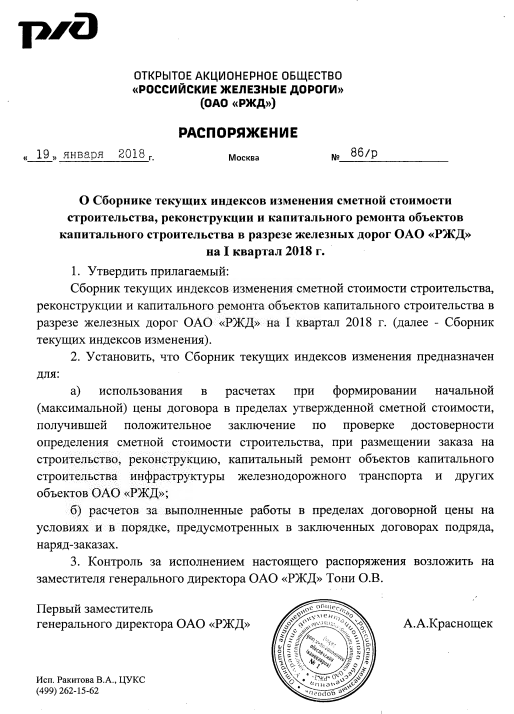 Приложение № 7 к конкурсной документации размещено отдельным файлом в единой информационной системе в сфере закупок, на сайте ПАО «ТрансКонтейнер» www.trcont.com (раздел Компания/Закупки).Приложение № 8к документации о закупкеПеречень банковПриложение № 9 к документации о закупкеФорма независимой или банковской гарантии, предоставляемой в качестве обеспечения надлежащего исполнения договораБланк банка/коммерческой организации			НЕЗАВИСИМАЯ/БАНКОВСКАЯ ГАРАНТИЯ №_____							       “___” ____	___ 20____ г. Банк/коммерческая организация ____________ /________(адрес), генеральная лицензия ЦБ РФ № _____, к/с _____, БИК ____________, ИНН ___________, именуемый в дальнейшем «Гарант», в лице _______________, действующего на основании __________, настоящим, безусловно, гарантирует выполнение обязательств ____________, именуемого в дальнейшем «Принципал», перед ПАО «ТрансКонтейнер», именуемым в дальнейшем «Бенефициар».1. Гарантией обеспечивается обязательство Принципала по надлежащему исполнению договора, заключаемого между Принципалом и Бенефициаром по итогам Открытого конкурса в электронной форме  №________ (далее – ОКэ).2. Сумма на которую выдана настоящая Гарантия составляет _______ (______) руб.3. По просьбе Принципала Гарант принимает на себя обязательство уплатить не позднее 5 (пяти) календарных дней с момента получения первого письменного требования Бенефициара любую сумму, не превышающую                 (____________) рублей, в случае неисполнения или ненадлежащего исполнения Принципалом обязательств по договору, заключаемому между Принципалом и Бенефициаром по итогам Открытого аукциона.4. Обязательства Гаранта перед Бенефициаром по настоящей Гарантии ограничены суммой, на которую она выдана. Ответственность Гаранта перед Бенефициаром за невыполнение или ненадлежащее выполнение обязательств по настоящей Гарантии не ограничена суммой, на которую выдана Гарантия.5. В случае неоплаты в указанный настоящей Гарантии срок суммы, требуемой Бенефициаром, Гарант уплачивает Бенефициару пени в размере ___% от несвоевременно оплаченной суммы за каждый день просрочки. Уплата неустойки не освобождает Гаранта от исполнения обязательства по настоящей Гарантии.6. Требование Бенефициара об уплате суммы, указанной в  настоящей Гарантии, содержащее заявление о том, что Принципал не выполнил условий указанного договора, должно быть представлено в письменной форме по адресу: ________. 7. В требовании  Бенефициара должно быть указано, какие обязательства Принципала по договору, обеспеченные настоящей Гарантией, не исполнены Принципалом, без необходимости представления решения арбитражного суда, вынесенного против Принципала, а также любого иного доказательства факта нарушения Принципалом своих обязательств по договору. Бенефициар может предъявить более одного требования о платеже по настоящей Гарантии.8. К требованию Бенефициара о совершении платежа по настоящей Гарантии должна быть приложена копия Гарантии, а также расчет суммы, подлежащей уплате Бенефициару согласно настоящей Гарантии, за подписью уполномоченного представителя Бенефициара. 9. Обязательства Гаранта по настоящей Гарантии будут уменьшены на общую сумму платежей Принципала, произведенных в погашение его обязательств по Договору, и на любую сумму, списанную с данной Гарантии.10. Требование платежа по настоящей Гарантии не может быть предъявлено ранее установленного договором  срока  выполнения обязательств по договору.  11. Настоящая Гарантия действует с ______________ 20___г. по  ______________ 20___г. и прекращается, а Гарант освобождается от всех своих обязательств в данной связи, если требования Бенефициара не были предъявлены до этой даты или на эту дату. 12. Принадлежащее Бенефициару по Гарантии право требования к Гаранту может быть передано правопреемнику Бенефициара и /или третьему лицу, независимо от того является ли держателем банковской гарантии правопреемник, сам Бенефициар или третье лицо. Все прочие условия настоящей Гарантии в случае такой передачи сохраняют свою силу. 13. Настоящая Гарантия не может быть отозвана и/или изменена Гарантом.14. Гарант отказывает в удовлетворении требований Бенефициара только в случаях, предусмотренных статьей 376 Гражданского кодека Российской Федерации.	15. Настоящая Гарантия регулируется законодательством Российской Федерации. Все споры между Гарантом и Бенефициаром, вытекающие из настоящей Гарантии и/или связанные с ней, подлежат рассмотрению в  Арбитражном суде города Москвы.16. По окончании срока действия Гарантии Бенефициар по письменному требованию Гаранта должен вернуть Гаранту оригинал настоящей Гарантии.Подписи. М. П.№ ппНаименованиеЕд. изм.Кол.1234ДЕМОНТАЖНЫЕ РАБОТЫ1Срезка и уборка лишнего загрязненного балласта с обочины земляного полотнам3 балласта152Разборка пути поэлементно на деревянных шпалах тип рельсов Р65, число шпал на  2000 и 1840 пути0,20953Демонтаж упоров для подкранового путикомпл.44Разработка грунта вручную в траншеях глубиной до  без креплений с откосами, группа грунтов 1м3 грунта55Погрузочные работы при автомобильных перевозках) грунт растительного слоя (земля, перегной)1 т33,686Перевозка массовых навалочных грузов автомобилями-самосвалами (работающими вне карьеров), расстояние перевозки  класс груза 11 т33,687Разборка горизонтальных поверхностей бетонных конструкций при помощи отбойных молотков, бетон марки: 200 бетона2,4РАБОТЫ ПО КОНСТРУКЦИИ ПОДКРАНОВОГО ПУТИ8Устройство подкрановых путей на шпалах железобетонных, тип рельсов Р-65м рельсовой нитки4258.1.Щебень из плотных горных пород для балластного слоя железнодорожного пути фракции 20-40 М800м31158.2.Шайбы двухвитковыет0,377768.3.Рельсы старогодные железнодорожные для повторной укладки в путь типа Р65 I группы годностим4258.4.Болты для рельсовых стыков железнодорожного пути в комплекте с гайками М 27х160-180т0,071688.5.Болты клеммные для рельсовых скреплений железнодорожного пути: в комплекте с гайками М 22х75т1,762888.6.Болты закладные для рельсовых скреплений железнодорожного пути в комплекте с гайками М 22х175т1,96758.7.Шайбы пружинные путевые 27т0,031488.8.Накладка: 1Р65шт.328.9.Подкладка: КБ-65шт.7878.10Клемма ПКшт.15748.11.Прокладка под подошву рельсов для пути с железобетонными шпалами ПБР65х8 ЦП143 (ПБР65х7 ЦП318) из смеси РП101-710шт.7878.12Прокладка повышенной упругости под подкладку КБ КБ-10 ЦП328 из смеси РП101-710шт.7878.13Полушпала железобетонная типа Ш3 длиной , объем бетона , расход стали  (ОСТ 32.152-2000)шт.7879Устройство упоров для подкранового путикомпл.410Упоры тупиковт0,611Устройство выключающей линейки на подкрановых путях для башенных кранов весом до 1 путь111.1Конструкции стальные индивидуальные решетчатые сварные массой до 0,1 т (ВЫКЛЮЧАЮЩИЕ ЛИНЕЙКИ)т0,04МОНТАЖНЫЕ РАБОТЫ.ЗАЗЕМЛЕНИЕ12Проводник заземляющий открыто по строительным основаниям из круглой стали диаметром м3213Присоединение заземления к контактному рельсу  1 компл.6№ ппНаименованиеЕд. изм.Кол.1234ДЕМОНТАЖНЫЕ РАБОТЫ1Демонтаж троллеев трех фазных для кранов из угловой стали до № 6,3 м (3 фазы)2002Демонтаж автоматов устанавливаемый на конструкции на стене или колонне, на ток до 100 А 1 шт.23Демонтаж изоляторов опорных напряжением до 10 кВ, количество точек крепления 21 шт.3904Демонтаж ящика с одним трехполюсным рубильником, или с трехполюсным рубильником и тремя предохранителями, или с тремя блоками <предохранитель-выключатель>, или с тремя предохранителями, устанавливаемый на конструкции на стене или колонне, на ток до 250 А 1 шт.15Демонтаж панелей наружных стен  длинной до 7м шт188МОНТАЖНЫЕ РАБОТЫ ТРОЛЛЕЙНОЙ ЛИНИИ *6Прокладка кабеля  до 35 кВ по установленным конструкциям и лоткам с креплением на поворотах и в конце трассы, масса  кабеля до м кабеля3107Монтаж муфты мачтовая концевая металлическая для 3-4-жильного кабеля напряжением до 1 кВ, сечение одной жилы до 240 мм21 шт.48Затягивание провода в проложенные трубы и металлические рукава первого одножильного или многожильного в общей оплетке, суммарное сечение до 16 мм2м39Прокладывание трубы винипластовая по установленным конструкциям, по основанию пола, диаметр до м310Заделка концевая сухая для 3-4-жильного кабеля с пластмассовой и резиновой изоляцией напряжением до 1 кВ, сечение одной жилы до 185 мм21 шт.411Присоединение к зажимам жил проводов или кабелей сечением до 150 мм2шт.1612Монтаж ящика с одним трехполюсным рубильником, или с трехполюсным рубильником и тремя предохранителями, или с тремя блоками <предохранитель-выключатель>, или с тремя предохранителями, устанавливаемый на конструкции на стене или колонне, на ток до 250 А1 шт.213Установка токоприемника скользящий без опорной конструкции, масса до 1 шт.314Монтаж светофора сигнального1 шт.115Монтаж кронштейна на установленных опорах1 шт.6916Раскатка одиночного контактного проводам провода66017Анкеровка односторонняя несущего троса или контактного провода: жесткая1 шт.618Установка изоляторов секционных1 шт.619Монтаж автомата устанавливаемый на конструкции на стене или колонне, на ток до 250 А1 шт.1МОНТАЖНЫЕ РАБОТЫ.ЗАЗЕМЛЕНИЕ20Монтаж заземлителя горизонтального из стали полосовой сечением 40х4 ммм221Монтаж заземлителя горизонтального из стали полосовой сечением 50х5 мм Сталь полосовая 50х5 мм, марка Ст3спм т80,0157*Материалы не учтенные ценником, по монтажным работам троллейной линии 1Провод неизолированный контактный медный, фасонный, марки МФ, номинальным сечением, мм2 : 85м6602Кабель силовой с медными жилами без оболочки, с изоляцией из поливинилхлоридного пластиката, с броней из стальных лент с наружным покровом из битумного состава, ленты полиэтилентерефталатной, защитного поливинилхлоридного шланга, на номинальное напряжение 1,0 кВ, марки ВБбШв, с числом жил и номинальным сечением жилы, мм2: 4х150пм3103Кабель силовой с медными жилами без брони и наружного покрова, с изоляцией из поливинилхлоридного пластиката и оболочкой из поливинилхлоридного пластиката, не распространяющего горение, на номинальное напряжение 0,66 кВ, марки ВВГнг-LS, с числом жил и номинальным сечением жилы, мм2: 5х2,5м34Трубы гибкие гофрированные легкие из самозатухающего ПВХ (IP55) серии FL, диаметром м35Токосъемник троллейбусный скользящий для контактной сети 380В с боковым съемом с медно-графической вставкой с головкой токоприемника КТ-14Ашт36Муфта концевая термоусаживаемая 1 кВ, наружней установки П КВТпб 4-150/240компл.47Наконечник кабельный медный для электротехнических установокшт.58Звено промежуточное двойное 2ПР-7-1шт.69Муфта натяжная с ушком 143шт.610Комплект соединительный (зажим)компл.311Швеллеры № 10 сталь марки Ст3пс5 (БАЛКА L 1500мм)т0,051612Сталь круглая углеродистая обыкновенного качества марки ВСт3пс5-1 диаметром  (ВАЛИК)т0,0013513Сталь угловая(УПОР L 150мм)т0,0045914Полухомутшт.215УЗЕЛ КРЕПЛЕНИЯ НА КОНЦЕВЫХ ОПОРАХкг0,037116Скоба D12 L 830ммшт.1017ЗАЖИМ ПОДВЕСНОЙ ТРОЛЛЕЙБУСНЫЙ (4-Х ВИНТ.)шт.6918ПЛАНКА ДЕРЕВЯННАЯ 800х60х20мм (2шт)м30,00219Хомут кронштейнашт.620Хомут кронштейна подвесашт.621Скоба D12 L 1200ммшт.622Зажим питающийшт.1523Подвес скользящий троллейбусныйшт.2324Ящик с рубильником: ЯРП-11 37шт225Изолятор секционный: СИ-6Мшт626Выключатель автоматический трёхполюсный: ВА 5735 номинальный ток 200 А, 250Ашт127Светофор К271У2 ССУ-2шт1№ ппНаименованиеЕд. изм.Кол.1234ДЕМОНТАЖНЫЕ РАБОТЫ1Демонтаж связей и распорок из одиночных и парных уголков, гнутосварных профилей для пролетов до  при высоте здания до  1 т конструкций1,9982Демонтаж токопровода . Монтаж рам коробчатого сечения пролетом до  1 т конструкций0,089МОНТАЖНЫЕ РАБОТЫ3Сверление кольцевыми алмазными сверлами в железобетонных конструкциях с применением охлаждающей жидкости (воды) вертикальных отверстий глубиной  диаметром отверстий1444Бурение ям глубиной до  бурильно-крановыми машинами на тракторе, группа грунтов 2ям285Устройство фундаментов-столбов бетонныхм3 бетона286Армирование подстилающих слоев и набетонок1 т0,8057Монтаж опорных стоек для пролетов до 1 т конструкций7,3667.1Конструктивные элементы вспомогательного назначения с преобладанием профильного проката без отверстий и сборосварочных операцийт7,3668Монтаж связей и распорок из одиночных и парных уголков, гнутосварных профилей для пролетов до  при высоте здания до 1 т конструкций7,138.1.Каркасы металлические (КАРКАС ОГРАЖДЕНИЯ)т2,9698.2.Сетка плетеная из проволоки диаметром  без покрытия, 45х45 ммм27139Монтаж связей и распорок из одиночных и парных уголков, гнутосварных профилей для пролетов до  при высоте здания до  (КАРКАС ДЛЯ ПРОФЛИСТА)1 т конструкций4,629.1Конструктивные элементы вспомогательного назначения с преобладанием профильного проката без отверстий и сборосварочных операцийт4,6210Монтаж ограждающих конструкций стен из профилированного листа при высоте здания до м263010.1Профилированный лист оцинкованный НС35-1000-0,7т4,6621111.1Монтаж пружины натяженияПружина заводского типаштшт3312Огрунтовка металлических поверхностей за один раз грунтовкой ГФ-021м2 окрашиваемой поверхности25013Окраска металлических огрунтованных поверхностей эмалью ПФ-115м2 окрашиваемой поверхности250УСТРОЙСТВО РАМЫ КАРЕТКИ ТОКОСЪЕМНИКА14Монтаж рам коробчатого сечения пролетом до 1 т конструкций0,0928115Отдельные конструктивные элементы зданий и сооружений с преобладанием горячекатаных профилей, средняя масса сборочной единицы до 0,1 тт0,0928116Окраска металлических огрунтованных поверхностей эмалью ПФ-115м2 окрашиваемой поверхности3№ п/пНаименование п/пСодержание1.Предмет Открытого конкурса.Открытый конкурс в электронной форме среди субъектов малого и среднего предпринимательства № ОКэ-МСП-НКПКБШ-18-0009 по предмету закупки «Реконструкция троллейной линии и подкранового пути площадки для переработки большегрузных контейнеров с подкрановыми путями инв №85, кадастровый (условный) номер: 58-58-01/070/2006-371 контейнерного терминала Пенза филиала ПАО "ТрансКонтейнер" на Куйбышевской железной дороге»2.Организатор Открытого конкурса, адрес, контактные лица и представители ЗаказчикаОрганизатором является ПАО «ТрансКонтейнер». Функции Организатора выполняет: Постоянная рабочая группа Конкурсной комиссии филиала ПАО «ТрансКонтейнер» на Куйбышевской железной дорогеАдрес: Российская Федерация, . Самара, ул. Льва Толстого, д.131.Контактное(ые) лицо(а) Заказчика: , тел. +7(495)7881717(4850), электронный адрес zhelezinaio@trcont.ru.3.Дата опубликования извещения о проведении Открытого конкурса«27» июня  2018 г.4.Средства массовой информации (СМИ), используемые в целях информационного обеспечения проведения процедуры Открытого конкурсаИзвещение о проведении Открытого конкурса, изменения к извещению, настоящая документация, протоколы, оформляемые в ходе проведения Открытого конкурса, вносимые в них изменения и дополнения и иные сведения, обязательность публикации которых предусмотрена  Положением о закупках и законодательством Российской Федерации публикуется (размещается) в информационно-телекоммуникационной сети «Интернет» на сайте ПАО «ТрансКонтейнер» (www.trcont.com) и, в предусмотренных законодательством Российской Федерации случаях, на официальном сайте единой информационной системы в сфере закупок в информационно-телекоммуникационной сети «Интернет» (www.zakupki.gov.ru) (далее – Официальный сайт).В случае возникновения технических и иных неполадок при работе на Официальном сайте, блокирующих доступ к данному сайту в течение более чем одного рабочего дня, информация, подлежащая размещению на Официальном сайте,  размещается на сайте ПАО «ТрансКонтейнер» с последующим размещением такой информации на Официальном сайте в течение одного рабочего дня со дня устранения технических или иных неполадок, блокирующих доступ к Официальному сайту, и считается размещенной в установленном порядке.При проведении открытого конкурса в электронной форме с применением ЭТП вся информация предусмотренная в данном пункте Информационной карты публикуется (подписывается) в электронной форме с использованием функционала и в соответствии с регламентом выбранной ЭТП, с применением соответствующего программно-аппаратного комплекса, обеспечивающего проведение процедур закупки с использованием сети «Интернет», размещаемого на сайте оператора торгов www.otc.ru.Электронной торговой площадкой используемой для  проведения торгов в электронном виде является ОТС-тендер (www.otc.ru). Контактная информация: юридический адрес: . Москва, 4-ый Добрынинский пер., д. 8. Почтовый адрес: . Москва, 4-ый Добрынинский пер., д. 8 (БЦ «Добрыня», 9 этаж). Тел. +7 (499) 653-57-02 центр поддержки клиентов. E-mail: info@otc.ru .5.Начальная (максимальная) цена договора/ цена лотаНачальная (максимальная) цена договора составляет 7900000 (семь миллионов девятьсот тысяч) рублей 00 копеек с учетом всех налогов (кроме НДС), стоимости материалов, изделий, конструкций и оборудования, затрат связанных с доставкой на объект, хранением, погрузочно-разгрузочными работами, по выполнению всех установленных таможенных процедур, а также всех затрат, расходов связанных с выполнением работ, оказанием услуг, в том числе  подрядных .  Сумма НДС и условия начисления определяются в соответствии с законодательством Российской Федерации .6.Место, дата начала и окончания подачи ЗаявокЗаявки принимаются через электронную торговую площадку, информация по которой указана в пункте 4 Информационной карты, с даты опубликования извещения о проведении Открытого конкурса и до «18» июля  . до 09 часов 00 минут местного времени.7.Срок действия Заявки	Заявка должна действовать не менее 90 календарных дней с даты окончания срока подачи Заявок (пункт 6 настоящей Информационной карты).8. Рассмотрение оценка и сопоставление ЗаявокОценка и сопоставление Заявок состоится 
«20» июля . в 10 часов 00 минут местного времени по адресу, указанному в пункте 2 настоящей Информационной карты.9.Конкурсная комиссияРешение об итогах Открытого конкурса принимается Конкурсной комиссией ПАО «ТрансКонтейнер» Адрес: Российская Федерация, . Москва, Оружейный переулок, 1910.Подведение итоговПодведение итогов состоится не позднее «20» сентября  . в 14 часов 00 минут местного времени по адресу, указанному в пункте 9 Информационной карты.11.Условия оплаты за товар, выполнение работ, оказание услугОпределены в разделе 4 "Технического задания"12.Количество лотов один лот13.Срок и место поставки товара, выполнения  работ, оказания услугСрок выполнения работ, оказания услуг, поставки товара и т.д.: срок начала выполнения Работ по настоящему Договору - с даты подписания Договора. Срок окончания выполнения Работ по настоящему Договору - не более 60 календарных дней с даты подписания Договора в соответствии с календарным планом.Место выполнения работ, оказания услуг, поставки товара и т.д.: Российская Федерация, г. Пенза, ул. Чаадаева, д.6614.Состав и количество (объем) товара, работ, услугОпределены в разделе 4 "Технического задания"15.Официальный язык Русский язык. Вся переписка, связанная с проведением Открытого конкурса, ведется на русском языке.16.Валюта Открытого конкурса Российский рубль17.Требования, предъявляемые к претендентам и Заявке на участие в Открытом конкурсе Помимо указанных в пунктах 2.1 и 2.2 настоящей документации требований к претенденту, участнику предъявляются следующие требования:деятельность претендента, участника не должна быть приостановлена в порядке, предусмотренном Кодексом Российской Федерации об административных правонарушениях, на день подачи Заявки; отсутствие за последние три года просроченной задолженности перед ПАО «ТрансКонтейнер», фактов невыполнения обязательств перед ПАО «ТрансКонтейнер» и причинения вреда имуществу ПАО «ТрансКонтейнер»; наличие опыта поставки товара, выполнения работ, оказания услуг и т.д. за период трех последних лет, предшествующих году подачи Заявки и период времени в текущем году до момента окончания приема Заявок, с предметом  (Реконструкция троллейной линии и подкранового пути площадки для переработки большегрузных контейнеров с подкрановыми путями ), с суммарной стоимостью договора(-ов) не менее 20 % от начальной (максимальной) цены договора/цены лота; 	претендент должен соответствовать требованиям, установленным законодательством Российской Федерации к лицам, осуществляющим выполнение работ, являющихся предметом открытого конкурса: а) претендент должен являться членом СРО в области строительства, реконструкции, капитального ремонта объектов капитального строительства; б) наличие у претендента права выполнять строительство, реконструкцию, капитальный ремонт объектов капитального строительства по договору строительного подряда, заключаемого с использованием конкурентных способов заключения договоров, в отношении объектов капитального строительства; в) уровень ответственности претендента по обязательствам по договору строительного подряда, в соответствии с которым претендентом внесен взнос в компенсационный фонд возмещения вреда, соответствует требованиям части 12 статьи 55.16 Градостроительного кодекса Российской Федерации; г) уровень ответственности претендента по обязательствам по договорам строительного подряда, заключаемым с использованием конкурентных способов заключения договоров, в соответствии с которым претендентом внесен взнос в компенсационный фонд обеспечения договорных обязательств, соответствует требованиям пункта 2 части 3 статьи 55.8 и части 13 статьи 55.16 Градостроительного кодекса Российской Федерации. Указанные требования не применяются в отношении лиц, указанных в части 2.2 статьи 52 Градостроительного кодекса Российской Федерации .Претендент, помимо документов, указанных в пункте 2.3 настоящей документации о закупке, в составе заявки должен предоставить следующие документы:в случае если претендент/участник не является плательщиком НДС, документ, подтверждающий право претендента на освобождение от уплаты НДС, с указанием положения Налогового кодекса Российской Федерации, являющегося основанием для освобождения; в подтверждение соответствия требованию, установленному частью «а» подпункта 2.1.1 документации о закупке, претендент осуществляет проверку информации о наличии/отсутствии у претендента задолженности по уплате налогов, сборов и о представленной претендентом налоговой отчетности, на официальном сайте Федеральной налоговой службы Российской Федерации (https://service.nalog.ru/zd.do). В случае наличия информации о неисполненной обязанности перед Федеральной налоговой службой Российской Федерации, претендент обязан в составе заявки представить документы, подтверждающие исполнение обязанностей (заверенные банком копии платежных поручений, акты сверки с отметкой налогового органа и т.п.). Организатором на день рассмотрения Заявок проверяется информация о наличии/отсутствии задолженности и о предоставленной претендентом налоговой отчетности на официальном сайте Федеральной налоговой службы Российской Федерации (вкладка «сведения о юридических лицах, имеющих задолженность по уплате налогов и/или не представляющих налоговую отчетность более года» (https://service.nalog.ru/zd.do)); в подтверждение соответствия требованиям, установленным частью  «а» и «г» подпункта 2.1.1 документации о закупке, и отсутствия административных производств, в том числе о неприостановлении деятельности претендента в административном порядке и/или задолженности, претендент осуществляет проверку информации о наличии/отсутствии исполнительных производств претендента на официальном сайте Федеральной службы судебных приставов Российской Федерации (http://fssprus.ru/iss/ip), а также информации в едином Федеральном реестре сведений о фактах деятельности юридических лиц http://www.fedresurs.ru/companies/IsSearching. В случае наличия на официальном сайте Федеральной службы судебных приставов Российской Федерации информации о наличии в отношении претендента исполнительных производств, претендент обязан в составе Заявки представить документы, подтверждающие исполнение обязанностей по таким исполнительным производствам (заверенные банком копии платежных поручений, заверенные претендентом постановления о прекращении исполнительного производства и т.п.). Организатором на день рассмотрения Заявок проверяется информация о наличии исполнительных производств и/или неприостановлении деятельности на официальном сайте Федеральной службы судебных приставов Российской Федерации (вкладка «банк данных исполнительных производств») и едином Федеральном реестре сведений о фактах деятельности юридических лиц (вкладка «реестры»); годовая бухгалтерская (финансовая) отчетность, а именно: бухгалтерские балансы и отчеты о финансовых результатах за один последний завершенный отчетный период (финансовый год). При отсутствии годовой бухгалтерской (финансовой) отчетности пояснительное письмо от претендента с указанием причины ее отсутствия. Предоставляется копия документа от каждого юридического и/или физического лица, выступающего на стороне одного претендента; действующую на дату рассмотрения, оценки и сопоставление Заявок выписку из реестра членов саморегулируемой организации в области строительства, реконструкции и капитального ремонта, членом которой является участник, выданную указанной саморегулируемой организацией (срок действия выписки из реестра членов СРО один месяц с даты ее выдачи);  документ по форме приложения № 4 к документации о закупке о наличии опыта поставки товара, выполнения работ, оказания услуг, указанного в подпункте 1.3 части 1 пункта 17 Информационной карты; копии договоров, указанных в документе по форме приложения № 4 к документации о закупке о наличии опыта поставки товаров, выполнения работ, оказания услуг; копии  документов, подтверждающих факт поставки товаров, выполнения работ, оказания услуг в объеме и стоимости, указанных в документе по форме приложения № 4 к документации о закупке (подписанные сторонами договора товарные накладные, акты приемки выполненных работ, оказанных услуг, акты сверки, универсальные передаточные документы и т.п.).  Допускается в качестве подтверждения опыта предоставление официального письма контрагента претендента с указанием предмета договора, периода поставки товара, выполнения работ, оказания услуг и их стоимости. Письмо должно содержать контактную информацию контрагента претендента; сведения о производственном персонале по форме приложения № 6 к документации о закупке.18.Срок заключения договораНе ранее чем через 10 дней и не позднее чем 20 рабочих дней со дня принятия Конкурсной комиссией решения о заключении договора (опубликования протокола подведения итогов Конкурсной комиссии в соответствии с пунктом 4 Информационной карты), за исключением случаев, когда в соответствии с законодательством Российской Федерации для заключения договора необходимо его одобрение органом управления Заказчика, а также случаев, когда действия (бездействие) Заказчика при осуществлении закупки обжалуются в антимонопольном органе либо в судебном порядке. В указанных случаях договор должен быть заключен в течение 20 рабочих дней со дня одобрения органом управления Заказчика заключения договора, вступления в силу решения антимонопольного органа или судебного акта, предусматривающих заключение договора.19.Критерии оценки Заявок на участие в Открытом конкурсе и коэффициент их значимости20.Особенности заключения договора            Победитель вправе направить Заказчику предложения по внесению изменений в договор, размещенный в составе настоящей документации о закупке (приложение № 5), до момента его подписания победителем. Указанные предложения должны быть получены Заказчиком в двухсуточный срок с момента получения участником, признанного по итогам конкурса победителем, соответствующего уведомления от Заказчика.  Изменения могут касаться только положений договора, которые не были одним из оценочных критериев для выбора победителя, указанных в пункте 19 Информационной карты настоящей документации о закупке.Внесение изменений в договор по предложениям победителя является правом Заказчика и осуществляется по усмотрению Заказчика.Победитель не имеет права отказаться от заключения договора, если его предложения по внесению в договор изменений не были согласованы Заказчиком.Привлечение субподрядчиков, соисполнителейДопускается22.Обеспечение исполнения договораОбеспечение надлежащего исполнения договора оформляется по выбору претендента в виде:1) Независимой (банковской) гарантии, составленной в соответствии с требованиями, изложенными в приложении 
№ 9 к документации о закупке, выданной одним из банков, перечисленных в приложении № 8 к настоящей документации о закупке. 2) Денежные средства, размещаемые на следующем банковском счете:р/с 40702810200030004399в ПАО Банк ВТБ г.МоскваБИК 044525187к/с № 30101810700000000187Наименование получателя денежных средств:ПАО «ТрансКонтейнер»ИНН 7708591995КПП 997650001Назначение платежа: обеспечение надлежащего исполнения договора, заключаемого по результатам открытого конкурса № ОКэ-МСП-НКПКБШ-18-0009. Адрес: 443041, РФ, г. Самара, ул. Льва Толстого, д.131. НДС не облагается. Срок возврата денежных средств при условии выбора претендентом пункта 2 надлежащего обеспечения исполнения договора, устанавливается 7 (семь) рабочих дней после исполнения договора.23.Обеспечение заявкиНе предусмотрено№ п/пНаименование сведенийМалые предприятияСредние предприятияСредние предприятияПоказатель1.Суммарная доля участия Российской Федерации, субъектов Российской Федерации, муниципальных образований, общественных и религиозных организаций (объединений), благотворительных и иных фондов (за исключением суммарной доли участия, входящей в состав активов инвестиционных фондов) в уставном капитале общества с ограниченной ответственностью, процентовне более 25не более 25не более 252.Суммарная доля участия иностранных юридических лиц и (или) юридических лиц, не являющихся субъектами МСП, в уставном капитале общества с ограниченной ответственностью, процентовне более 49не более 49не более 493.Акции акционерного общества, обращающиеся на организованном рынке ценных бумаг, отнесены к акциям высокотехнологичного (инновационного) сектора экономики в порядке, установленном Правительством Российской Федерациида (нет)да (нет)да (нет)4.Деятельность хозяйственного общества, хозяйственного партнерства заключается в практическом применении (внедрении) результатов интеллектуальной деятельности (программ для электронных вычислительных машин, баз данных, изобретений, полезных моделей, промышленных образцов, селекционных достижений, топологий интегральных микросхем, секретов производства (ноу-хау), исключительные права на которые принадлежат учредителям (участникам) соответственно хозяйственного общества, хозяйственного партнерства - бюджетным, автономным научным учреждениям или являющимся бюджетными учреждениями, автономными учреждениями образовательным организациям высшего образованияда (нет)да (нет)да (нет)5.Наличие у хозяйственного общества, хозяйственного партнерства статуса участника проекта в соответствии с Федеральным законом "Об инновационном центре "Сколково"да (нет)да (нет)да (нет)6.Учредителями (участниками) хозяйственных обществ, хозяйственных партнерств являются юридические лица, включенные в порядке, установленном Правительством Российской Федерации, в утвержденный Правительством Российской Федерации перечень юридических лиц, предоставляющих государственную поддержку инновационной деятельности в формах, установленных Федеральным законом "О науке и государственной научно-технической политике"да (нет)да (нет)да (нет)7.Среднесписочная численность работников за предшествующий календарный год, человекдо 100 включительнодо 100 включительноот 101 до 250 включительноуказывается количество человек (за предшествующий календарный год)7.Среднесписочная численность работников за предшествующий календарный год, человекдо 15 – микро-предприятиедо 15 – микро-предприятиеот 101 до 250 включительноуказывается количество человек (за предшествующий календарный год)8.Доход за предшествующий календарный год, который определяется в порядке, установленном законодательством Российской Федерации о налогах и сборах, суммируется по всем осуществляемым видам деятельности и применяется по всем налоговым режимам, млн. рублей8008002000указывается в млн. рублей (за предшествующий календарный год)8.Доход за предшествующий календарный год, который определяется в порядке, установленном законодательством Российской Федерации о налогах и сборах, суммируется по всем осуществляемым видам деятельности и применяется по всем налоговым режимам, млн. рублей120 в год – микро-предприятие120 в год – микро-предприятие2000указывается в млн. рублей (за предшествующий календарный год)9.Содержащиеся в Едином государственном реестре юридических лиц, Едином государственном реестре индивидуальных предпринимателей сведения о лицензиях, полученных соответственно юридическим лицом, индивидуальным предпринимателем10.Сведения о видах деятельности юридического лица согласно учредительным документам или о видах деятельности физического лица, внесенного в Единый государственный реестр индивидуальных предпринимателей и осуществляющего предпринимательскую деятельность без образования юридического лица, с указанием кодов ОКВЭД2 и ОКПД211.Сведения о производимых субъектами МСП товарах, работах, услугах с указанием кодов ОКВЭД2 и ОКПД212.Сведения о соответствии производимых субъектами МСП товарах, работах, услугах критериям отнесения к инновационной продукции, высокотехнологичной продукциида (нет)да (нет)да (нет)да (нет)13.Сведения об участии в утвержденных программах партнерства отдельных заказчиков с субъектами МСПда (нет)(в случае участия - наименование заказчика, реализующего программу партнерства)да (нет)(в случае участия - наименование заказчика, реализующего программу партнерства)да (нет)(в случае участия - наименование заказчика, реализующего программу партнерства)да (нет)(в случае участия - наименование заказчика, реализующего программу партнерства)14.Сведения о наличии у юридического лица, индивидуального предпринимателя в предшествующем календарном году контрактов, заключенных в соответствии с Федеральным законом "О контрактной системе в сфере закупок товаров, работ, услуг для обеспечения государственных и муниципальных нужд", и (или) договоров, заключенных в соответствии с Федеральным законом "О закупках товаров, работ, услуг отдельными видами юридических лиц"да (нет)(при наличии - количество исполненных контрактов или договоров и общая сумма)да (нет)(при наличии - количество исполненных контрактов или договоров и общая сумма)да (нет)(при наличии - количество исполненных контрактов или договоров и общая сумма)да (нет)(при наличии - количество исполненных контрактов или договоров и общая сумма)15.Сведения о том, что руководитель, члены коллегиального исполнительного органа, главный бухгалтер субъекта МСП не имеют судимости за преступления в сфере экономики, а также о том, что в отношении указанных физических лиц не применялось наказание в виде лишения права занимать определенные должности или заниматься определенной деятельностью, связанной с деятельностью субъекта МСП, и административное наказание в виде дисквалификациида (нет)да (нет)да (нет)да (нет)16.Информация о наличии сведений о субъекте МСП в реестрах недобросовестных поставщиков, предусмотренных федеральными законами "О закупках товаров, работ, услуг отдельными видами юридических лиц" и "О контрактной системе в сфере закупок товаров, работ, услуг для обеспечения государственных и муниципальных нужд"да (нет)да (нет)да (нет)да (нет)№ п/пНаименование работЦена работ в руб., без учета НДС Цена работ в руб., с учетом НДС Условия и порядок расчетов за работы (указывается размер авансового платежа в процентах, но не более 25% от цены Договора)Срок выполнения работ (указывается количество календарных дней с момента заключения договора)Гарантийный срок (указывается количество месяцев), но не менее 24 месяцев с даты подписания         акта о приеме-сдаче отремонтированных, реконструированных, модернизированных объектов основных средств по форме ОС-3.12345671Итого:Итого:--№№Дата и номер договора5Предмет договора (указываются только договоры по предмету Открытого конкурса в соответствии с подпунктом 1.3 части 1 пункта 17  Информационной карты) Наименование контрагента   Количество поставляемого товара, работ, услуг   Сумма стоимости оказанных услуг по договору, без учета НДС, руб.1.2.Итого:Итого:Итого:Исполнитель:Заказчик:Публичное акционерное общество «Центр по перевозке грузов в контейнерах «ТрансКонтейнер»ИНН 7708591995 КПП 997650001, Место нахождение : 125047, ГОРОД МОСКВА, ПЕРЕУЛОК ОРУЖЕЙНЫЙ, ДОМ 19Филиал ПАО «ТрансКонтейнер» на Куйбышевской железной дороге ОКПО 94952014 ОКАТО 36401364000Место нахождение филиала: Российская федерация, . Самара ул. Льва Толстого, д.131 Телефон/факс (846) 303-71-14Платежные реквизиты:р/с 40702810510240004079 в филиал Банк  ВТБ (ПАО) в г. Нижнем Новгороде г. Нижний НовгородКор/счет 30101810200000000837БИК 042202837	Исполнитель:________(подпись)                    (Ф.И.О.)Заказчик:________    Булытов А.Н.(подпись)                        (Ф.И.О.)Заказчик:________    Булытов А.Н.(подпись)                        (Ф.И.О.)№ ппНаименованиеЕд. изм.Кол.1234ДЕМОНТАЖНЫЕ РАБОТЫ1Срезка и уборка лишнего загрязненного балласта с обочины земляного полотнам3 балласта152Разборка пути поэлементно на деревянных шпалах тип рельсов Р65, число шпал на  2000 и 1840 пути0,20953Демонтаж упоров для подкранового путикомпл.44Разработка грунта вручную в траншеях глубиной до  без креплений с откосами, группа грунтов 1м3 грунта55Погрузочные работы при автомобильных перевозках) грунт растительного слоя (земля, перегной)1 т33,686Перевозка массовых навалочных грузов автомобилями-самосвалами (работающими вне карьеров), расстояние перевозки  класс груза 11 т33,687Разборка горизонтальных поверхностей бетонных конструкций при помощи отбойных молотков, бетон марки: 200 бетона2,4РАБОТЫ ПО КОНСТРУКЦИИ ПОДКРАНОВОГО ПУТИ8Устройство подкрановых путей на шпалах железобетонных, тип рельсов Р-65м рельсовой нитки4258.1.Щебень из плотных горных пород для балластного слоя железнодорожного пути фракции 20-40 М800м31158.2.Шайбы двухвитковыет0,377768.3.Рельсы старогодные железнодорожные для повторной укладки в путь типа Р65 I группы годностим4258.4.Болты для рельсовых стыков железнодорожного пути в комплекте с гайками М 27х160-180т0,071688.5.Болты клеммные для рельсовых скреплений железнодорожного пути: в комплекте с гайками М 22х75т1,762888.6.Болты закладные для рельсовых скреплений железнодорожного пути в комплекте с гайками М 22х175т1,96758.7.Шайбы пружинные путевые 27т0,031488.8.Накладка: 1Р65шт.328.9.Подкладка: КБ-65шт.7878.10Клемма ПКшт.15748.11.Прокладка под подошву рельсов для пути с железобетонными шпалами ПБР65х8 ЦП143 (ПБР65х7 ЦП318) из смеси РП101-710шт.7878.12Прокладка повышенной упругости под подкладку КБ КБ-10 ЦП328 из смеси РП101-710шт.7878.13Полушпала железобетонная типа Ш3 длиной , объем бетона , расход стали  (ОСТ 32.152-2000)шт.7879Устройство упоров для подкранового путикомпл.410Упоры тупиковт0,611Устройство выключающей линейки на подкрановых путях для башенных кранов весом до 1 путь111.1Конструкции стальные индивидуальные решетчатые сварные массой до 0,1 т (ВЫКЛЮЧАЮЩИЕ ЛИНЕЙКИ)т0,04МОНТАЖНЫЕ РАБОТЫ.ЗАЗЕМЛЕНИЕ12Проводник заземляющий открыто по строительным основаниям из круглой стали диаметром м3213Присоединение заземления к контактному рельсу  1 компл.6№ ппНаименованиеЕд. изм.Кол.1234ДЕМОНТАЖНЫЕ РАБОТЫ1Демонтаж троллеев трех фазных для кранов из угловой стали до № 6,3 м (3 фазы)2002Демонтаж автоматов устанавливаемый на конструкции на стене или колонне, на ток до 100 А 1 шт.23Демонтаж изоляторов опорных напряжением до 10 кВ, количество точек крепления 21 шт.3904Демонтаж ящика с одним трехполюсным рубильником, или с трехполюсным рубильником и тремя предохранителями, или с тремя блоками <предохранитель-выключатель>, или с тремя предохранителями, устанавливаемый на конструкции на стене или колонне, на ток до 250 А 1 шт.15Демонтаж панелей наружных стен  длинной до 7м шт188МОНТАЖНЫЕ РАБОТЫ ТРОЛЛЕЙНОЙ ЛИНИИ *6Прокладка кабеля  до 35 кВ по установленным конструкциям и лоткам с креплением на поворотах и в конце трассы, масса  кабеля до м кабеля3107Монтаж муфты мачтовая концевая металлическая для 3-4-жильного кабеля напряжением до 1 кВ, сечение одной жилы до 240 мм21 шт.48Затягивание провода в проложенные трубы и металлические рукава первого одножильного или многожильного в общей оплетке, суммарное сечение до 16 мм2м39Прокладывание трубы винипластовая по установленным конструкциям, по основанию пола, диаметр до м310Заделка концевая сухая для 3-4-жильного кабеля с пластмассовой и резиновой изоляцией напряжением до 1 кВ, сечение одной жилы до 185 мм21 шт.411Присоединение к зажимам жил проводов или кабелей сечением до 150 мм2шт.1612Монтаж ящика с одним трехполюсным рубильником, или с трехполюсным рубильником и тремя предохранителями, или с тремя блоками <предохранитель-выключатель>, или с тремя предохранителями, устанавливаемый на конструкции на стене или колонне, на ток до 250 А1 шт.213Установка токоприемника скользящий без опорной конструкции, масса до 1 шт.314Монтаж светофора сигнального1 шт.115Монтаж кронштейна на установленных опорах1 шт.6916Раскатка одиночного контактного проводам провода66017Анкеровка односторонняя несущего троса или контактного провода: жесткая1 шт.618Установка изоляторов секционных1 шт.619Монтаж автомата устанавливаемый на конструкции на стене или колонне, на ток до 250 А1 шт.1МОНТАЖНЫЕ РАБОТЫ.ЗАЗЕМЛЕНИЕ20Монтаж заземлителя горизонтального из стали полосовой сечением 40х4 ммм221Монтаж заземлителя горизонтального из стали полосовой сечением 50х5 мм Сталь полосовая 50х5 мм, марка Ст3спм т80,0157*Материалы не учтенные ценником, по монтажным работам троллейной линии 1Провод неизолированный контактный медный, фасонный, марки МФ, номинальным сечением, мм2 : 85м6602Кабель силовой с медными жилами без оболочки, с изоляцией из поливинилхлоридного пластиката, с броней из стальных лент с наружным покровом из битумного состава, ленты полиэтилентерефталатной, защитного поливинилхлоридного шланга, на номинальное напряжение 1,0 кВ, марки ВБбШв, с числом жил и номинальным сечением жилы, мм2: 4х150пм3103Кабель силовой с медными жилами без брони и наружного покрова, с изоляцией из поливинилхлоридного пластиката и оболочкой из поливинилхлоридного пластиката, не распространяющего горение, на номинальное напряжение 0,66 кВ, марки ВВГнг-LS, с числом жил и номинальным сечением жилы, мм2: 5х2,5м34Трубы гибкие гофрированные легкие из самозатухающего ПВХ (IP55) серии FL, диаметром м35Токосъемник троллейбусный скользящий для контактной сети 380В с боковым съемом с медно-графической вставкой с головкой токоприемника КТ-14Ашт36Муфта концевая термоусаживаемая 1 кВ, наружней установки П КВТпб 4-150/240компл.47Наконечник кабельный медный для электротехнических установокшт.58Звено промежуточное двойное 2ПР-7-1шт.69Муфта натяжная с ушком 143шт.610Комплект соединительный (зажим)компл.311Швеллеры № 10 сталь марки Ст3пс5 (БАЛКА L 1500мм)т0,051612Сталь круглая углеродистая обыкновенного качества марки ВСт3пс5-1 диаметром  (ВАЛИК)т0,0013513Сталь угловая(УПОР L 150мм)т0,0045914Полухомутшт.215УЗЕЛ КРЕПЛЕНИЯ НА КОНЦЕВЫХ ОПОРАХкг0,037116Скоба D12 L 830ммшт.1017ЗАЖИМ ПОДВЕСНОЙ ТРОЛЛЕЙБУСНЫЙ (4-Х ВИНТ.)шт.6918ПЛАНКА ДЕРЕВЯННАЯ 800х60х20мм (2шт)м30,00219Хомут кронштейнашт.620Хомут кронштейна подвесашт.621Скоба D12 L 1200ммшт.622Зажим питающийшт.1523Подвес скользящий троллейбусныйшт.2324Ящик с рубильником: ЯРП-11 37шт225Изолятор секционный: СИ-6Мшт626Выключатель автоматический трёхполюсный: ВА 5735 номинальный ток 200 А, 250Ашт127Светофор К271У2 ССУ-2шт1№ ппНаименованиеЕд. изм.Кол.1234ДЕМОНТАЖНЫЕ РАБОТЫ1Демонтаж связей и распорок из одиночных и парных уголков, гнутосварных профилей для пролетов до  при высоте здания до  1 т конструкций1,9982Демонтаж токопровода . Монтаж рам коробчатого сечения пролетом до  1 т конструкций0,089МОНТАЖНЫЕ РАБОТЫ3Сверление кольцевыми алмазными сверлами в железобетонных конструкциях с применением охлаждающей жидкости (воды) вертикальных отверстий глубиной  диаметром отверстий1444Бурение ям глубиной до  бурильно-крановыми машинами на тракторе, группа грунтов 2ям285Устройство фундаментов-столбов бетонныхм3 бетона286Армирование подстилающих слоев и набетонок1 т0,8057Монтаж опорных стоек для пролетов до 1 т конструкций7,3667.1Конструктивные элементы вспомогательного назначения с преобладанием профильного проката без отверстий и сборосварочных операцийт7,3668Монтаж связей и распорок из одиночных и парных уголков, гнутосварных профилей для пролетов до  при высоте здания до 1 т конструкций7,138.1.Каркасы металлические (КАРКАС ОГРАЖДЕНИЯ)т2,9698.2.Сетка плетеная из проволоки диаметром  без покрытия, 45х45 ммм27139Монтаж связей и распорок из одиночных и парных уголков, гнутосварных профилей для пролетов до  при высоте здания до  (КАРКАС ДЛЯ ПРОФЛИСТА)1 т конструкций4,629.1Конструктивные элементы вспомогательного назначения с преобладанием профильного проката без отверстий и сборосварочных операцийт4,6210Монтаж ограждающих конструкций стен из профилированного листа при высоте здания до м263010.1Профилированный лист оцинкованный НС35-1000-0,7т4,6621111.1Монтаж пружины натяженияПружина заводского типаштшт3312Огрунтовка металлических поверхностей за один раз грунтовкой ГФ-021м2 окрашиваемой поверхности25013Окраска металлических огрунтованных поверхностей эмалью ПФ-115м2 окрашиваемой поверхности250УСТРОЙСТВО РАМЫ КАРЕТКИ ТОКОСЪЕМНИКА14Монтаж рам коробчатого сечения пролетом до 1 т конструкций0,0928115Отдельные конструктивные элементы зданий и сооружений с преобладанием горячекатаных профилей, средняя масса сборочной единицы до 0,1 тт0,0928116Окраска металлических огрунтованных поверхностей эмалью ПФ-115м2 окрашиваемой поверхности3Исполнитель:________(подпись)                    (Ф.И.О.)Заказчик:________    Булытов А.Н.(подпись)                        (Ф.И.О.)Наименование 
РаботЦена Работ с   
НДС,           
в руб.Срок выполнения Работ  (с даты подписания договора) календарных днейОтчетные  
документыНе более 60 днейАкт о приемке выполненных Работ формы КС-2, справки о стоимости выполненных работ и затрат формы КС-3, акт о приеме-сдаче отремонтированных, реконструированных, модернизированных объектов основных средств по форме ОС-3, счета-фактурыНе более 60 днейАкт о приемке выполненных Работ формы КС-2, справки о стоимости выполненных работ и затрат формы КС-3, акт о приеме-сдаче отремонтированных, реконструированных, модернизированных объектов основных средств по форме ОС-3, счета-фактурыНе более 60 днейАкт о приемке выполненных Работ формы КС-2, справки о стоимости выполненных работ и затрат формы КС-3, акт о приеме-сдаче отремонтированных, реконструированных, модернизированных объектов основных средств по форме ОС-3, счета-фактурыНе более 60 днейАкт о приемке выполненных Работ формы КС-2, справки о стоимости выполненных работ и затрат формы КС-3, акт о приеме-сдаче отремонтированных, реконструированных, модернизированных объектов основных средств по форме ОС-3, счета-фактурыНе более 60 днейАкт о приемке выполненных Работ формы КС-2, справки о стоимости выполненных работ и затрат формы КС-3, акт о приеме-сдаче отремонтированных, реконструированных, модернизированных объектов основных средств по форме ОС-3, счета-фактурыНе более 60 днейАкт о приемке выполненных Работ формы КС-2, справки о стоимости выполненных работ и затрат формы КС-3, акт о приеме-сдаче отремонтированных, реконструированных, модернизированных объектов основных средств по форме ОС-3, счета-фактурыИсполнитель:________(подпись)                    (Ф.И.О.)Заказчик:________    Булытов А.Н.(подпись)                        (Ф.И.О.)Исполнитель:________(подпись)                    (Ф.И.О.)Заказчик:________    Булытов А.Н.(подпись)                        (Ф.И.О.)№Банк1ПАО "Сбербанк России"2"Банк ГПБ" (АО)3ОАО АКБ "Банк Москвы"4Банк ВТБ (ПАО) 5ОАО Банк "ФК Открытие"6"Банк ВТБ 24" (ПАО)7АО "Альфа-Банк" 8ОАО "Россельхозбанк"9АО "ЮниКредитБанк"10АКБ "Абсолют Банк" (ПАО)11АО КБ "Ситибанк"12"ИНГ Банк (Евразия)" АО13ПАО "БАНК "Санкт-Петербург"14ПАО АКБ "РОСБАНК"15ПАО "Банк Зенит"16АО "Райффайзенбанк17АО "Нордеа Банк"18ПАО "Ханты-Мансийский Банк Открытие"19ПАО "АК БАРС" Банк20ПАО ""БИНБАНК"21ПАО АКБ "Связь-Банк"22АО АКБ "НОВИКОМБАНК"23Банк "Возрождение" (ПАО)24"БНП Париба" АО25АО "ГЛОБЭКСБАНК"26ОАО "СКБ-Банк"27ЗАО "СНГБ"28АКБ "РосЕвроБанк" (АО)29ПАО АКБ "АВАНГАРД"30КБ "ЛОКО-Банк" (АО)№ п/пЗанимаемая должностьФ.И.О.Образование и специальностьСтаж работы по профилю занимаемой должности12…№ п/пСпециальностьпо каждому рабочемуФ.И.О.Разряд, квалификацияСтаж работы по специальности12…№Банк1ПАО "Сбербанк России"2"Банк ГПБ" (АО)3ОАО АКБ "Банк Москвы"4Банк ВТБ (ПАО) 5ОАО Банк "ФК Открытие"6"Банк ВТБ 24" (ПАО)7АО "Альфа-Банк" 8ОАО "Россельхозбанк"9АО "ЮниКредитБанк"10АКБ "Абсолют Банк" (ПАО)11АО КБ "Ситибанк"12"ИНГ Банк (Евразия)" АО13ПАО "БАНК "Санкт-Петербург"14ПАО АКБ "РОСБАНК"15ПАО "Банк Зенит"16АО "Райффайзенбанк17АО "Нордеа Банк"18ПАО "Ханты-Мансийский Банк Открытие"19ПАО "АК БАРС" Банк20ПАО ""БИНБАНК"21ПАО АКБ "Связь-Банк"22АО АКБ "НОВИКОМБАНК"23Банк "Возрождение" (ПАО)24"БНП Париба" АО25АО "ГЛОБЭКСБАНК"26ОАО "СКБ-Банк"27ЗАО "СНГБ"28АКБ "РосЕвроБанк" (АО)29ПАО АКБ "АВАНГАРД"30КБ "ЛОКО-Банк" (АО)